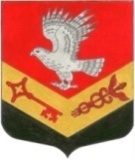 МУНИЦИПАЛЬНОЕ ОБРАЗОВАНИЕ«ЗАНЕВСКОЕ ГОРОДСКОЕ ПОСЕЛЕНИЕ» ВСЕВОЛОЖСКОГО МУНИЦИПАЛЬНОГО РАЙОНАЛЕНИНГРАДСКОЙ ОБЛАСТИСОВЕТ ДЕПУТАТОВ ЧЕТВЕРТОГО СОЗЫВАРЕШЕНИЕ25.11.2021 года										№ 77гп. Янино-1О внесении изменений в решение совета депутатов от 22.12.2020 № 90 «О бюджете муниципального образования «Заневское городское поселение» на 2021 год и на плановый период 2022 и 2023 годов»Совет депутатов муниципального образования «Заневское городское поселение» принял РЕШЕНИЕ:1. Внести в решение совета депутатов МО «Заневское городское поселение» от 22.12.2020 № 90 «О бюджете муниципального образования «Заневское городское поселение» на 2021 год и на плановый период 2022 и 2023 годов» (далее – решение) следующие изменения:1.1. Пункты 1, 2, 3, 4 статьи 1 решения изложить в новой редакции:«1. Утвердить основные характеристики бюджета муниципального образования «Заневское городское поселение» на 2021 год:прогнозируемый общий объем доходов бюджета муниципального образования «Заневское городское поселение» в сумме 497 081,9 тысяч рублей;общий объем расходов бюджета муниципального образования «Заневское городское поселение» в сумме 543 099,2 тысяч рублей;дефицит бюджета муниципального образования «Заневское городское поселение» в сумме 46 017,3 тысяч рублей.2. Утвердить основные характеристики бюджета муниципального образования «Заневское городское поселение» на плановый период 2022 и 2023 годов:прогнозируемый общий объем доходов бюджета муниципального образования «Заневское городское поселение» на 2022 год в сумме 426 957,1 тысяч рублей, на 2023 год в сумме 432 813,3 тысяч рублей;общий объем расходов бюджета муниципального образования «Заневское городское поселение» на 2022 год в сумме 487 180,6 тысяч рублей, в том числе условно утвержденные расходы в сумме 11 846,4 тысячи рублей, на 2023 год в сумме 456 463,8 тысячи рублей, в том числе условно утвержденные расходы в сумме 21 720,4 тысячи рублей;дефицит бюджета муниципального образования «Заневское городское поселение» на 2022 год в сумме 60 223,5 тысяч рублей, на 2023 год в сумме 23 650,5 тысяч рублей.3. Утвердить источники внутреннего финансирования дефицита бюджета муниципального образования «Заневское городское поселение» на 2021 год в новой редакции согласно приложению 1.4. Утвердить источники внутреннего финансирования дефицита бюджета муниципального образования «Заневское городское поселение» на плановый период 2022 и 2023 годов согласно приложению 2».1.2. Статью 2 решения изложить в новой редакции:«Статья 2. Доходы бюджета муниципального образования «Заневское городское поселение» на 2021 год1. Утвердить в пределах общего объема доходов бюджета муниципального образования «Заневское городское поселение», утвержденного статьей 1 настоящего решения, прогнозируемые поступления доходов на 2021 год согласно приложению 3, прогнозируемые поступления доходов на плановый период 2022 и 2023 годов согласно приложению 4.2. Утвердить в пределах общего объема доходов бюджета муниципального образования «Заневское городское поселение», утвержденного статьей 1 настоящего решения, безвозмездные поступления на 2021 год согласно приложению 5, безвозмездные поступления на плановый период 2022 и 2023 годов согласно приложению 6».1.3. В статье 5 решения:1.3.1. Пункт 1 изложить в новой редакции:«1. Утвердить в пределах общего объема расходов, утвержденного статьей 1 настоящего решения:ведомственную структуру расходов бюджета муниципального образования «Заневское городское поселение» бюджета на 2021 год и на плановый период 2022 и 2023 годов согласно приложению 9.распределение бюджетных ассигнований по разделам и подразделам классификации расходов бюджетов муниципального образования «Заневское городское поселение» на 2021 год и на плановый период 2022 и 2023 годов согласно приложению 10.3) распределение бюджетных ассигнований по целевым статьям (муниципальным программам и непрограммным направлениям деятельности), группам видов расходов, разделам и подразделам классификации расходов бюджетов муниципального образования «Заневское городское поселение» на 2021 год на плановый период 2022 и 2023 годов согласно приложению 11».1.4. В статье 6 решения:1.4.1. Пункт 4 изложить в новой редакции:«4. Утвердить расходы на обеспечение деятельности совета депутатов муниципального образования «Заневское городское поселение»:на 2021 год в сумме 9 630,5 тысяч рублей,на 2022 год в сумме 9 704,9 тысяч рублей,на 2023 год в сумме 9 704,9 тысяч рублей.»1.4.2. Пункт 5 изложить в новой редакции:«5. Утвердить расходы на обеспечение деятельности администрации муниципального образования «Заневское городское поселение»:на 2021 год в сумме 56 342,6 тысячи рублей,на 2022 год в сумме 49 176,7 тысячи рублей,на 2023 год в сумме 49 176,7 тысячи рублей».2. Настоящее решение подлежит опубликованию в газете «Заневский вестник» и вступает в силу после его опубликования.3. Контроль над исполнением решения возложить на постоянно действующую депутатскую комиссию по экономической политике, бюджету, налогам и инвестициям.Глава муниципального образования					В.Е. КондратьевПриложение 1 к решениюот 25.11.2021 года № 77 ИСТОЧНИКИвнутреннего финансирования дефицита бюджета муниципального образования «Заневское городское поселение»  на 2021 год(тыс. рублей)Приложение 2 к решениюот 25.11.2021 года № 77ИСТОЧНИКИвнутреннего финансирования дефицита бюджета муниципального образования «Заневское городское поселение» на плановый период 2022 и 2023 годов(тыс. рублей)Приложение 3 к решениюот 25.11.2021 года № 77ДОХОДЫбюджета муниципального образования «Заневское городское поселение»   на 2021 год(тыс. рублей)Приложение 4 к решениюот 25.11.2021 года № 77ДОХОДЫбюджета муниципального образования «Заневское городское поселение» на плановый период 2022 и 2023 годов(тыс. рублей)Приложение 5 к решениюот 25.11.2021 года № 77Приложение 6 к решениюот 25.11.2021 года № 77Приложение 9 к решениюот 25.11.2021 года № 77Ведомственная структура расходов бюджета муниципального образования «Заневское городское поселение» на 2021 год и на плановый период2022 и 2023 годов(тыс. рублей)Приложение 10 к решениюот 25.11.2021 года № 77Распределение бюджетных ассигнований по разделам и подразделам классификации расходов бюджетов муниципального образования «Заневское городское поселение» на 2021год и на плановый период 2022 и 2023 годов(тыс. руб.)Приложение 11 к решениюот 25.11.2021 года № 77Распределение бюджетных ассигнований по целевым статьям (муниципальным программам и непрограммным направлениям деятельности), группам видов расходов, разделам и подразделам классификации расходов бюджетов муниципального образования «Заневское городское поселение» на 2021 год на плановый период 2022 и 2023 годов(тыс. рублей)КодНаименованиеСумма000 01 05 00 00 00 0000 000Изменение остатков средств на счетах по учету средств бюджета46 017,3000 01 05 02 01 13 0000 000Изменение прочих остатков денежных средств бюджетов городских поселений46 017,3Всего источников внутреннего финансирования46 017,3КодНаименование2022 год2023 год000 01 05 00 00 00 0000 000Изменение остатков средств на счетах по учету средств бюджета60 223,523 650,5000 01 05 02 01 130000 000Изменение прочих остатков денежных средств бюджетов городских поселений60 223,523 650,5Всего источников внутреннего финансирования60 223,523 650,5КодКодНаименованиеСумма1 00 00000 00 0000 0001 00 00000 00 0000 000НАЛОГОВЫЕ И НЕНАЛОГОВЫЕ ДОХОДЫ419 292,71 01 00000 00 0000 0001 01 00000 00 0000 000Налоги на прибыль, доходы104 669,41 01 02000 01 00001101 01 02000 01 0000110Налог на доходы физических лиц104 669,41 03 00000 00 0000 0001 03 00000 00 0000 000Налоги на товары (работы, услуги), реализуемые на территории Российской Федерации2 407,81 03 02000 01 0000 1101 03 02000 01 0000 110Акцизы по подакцизным товарам (продукции), производимым на территории Российской Федерации2 407,81 06 00000 00 0000 0001 06 00000 00 0000 000Налоги на имущество251 195,01 06 01000 01 0000 1101 06 01000 01 0000 110Налог на имущество физических лиц13 561,01 06 06000 01 0000 1101 06 06000 01 0000 110Земельный налог237 634,0Итого налоговые доходыИтого налоговые доходыИтого налоговые доходы358 272,21 11 00000 00 0000 0001 11 00000 00 0000 000Доходы от использования имущества, находящегося в государственной и муниципальной собственности51 720,51 11 05013 13 0000 120	1 11 05013 13 0000 120	Доходы, получаемые в виде арендной платы за земельные участки, государственная собственность на которые не разграничена и которые расположены в границах городских поселений, а также средства от продажи права на заключение договоров аренды указанных земельных участков12 500,01 11 05025 13 0000 1201 11 05025 13 0000 120Доходы, получаемые в виде арендной платы, а также средства от продажи права на заключение договоров аренды за земли, находящиеся в собственности городских поселений (за исключением земельных участков муниципальных бюджетных и автономных учреждений)31 120,01110507513000012011105075130000120Доходы от сдачи в аренду имущества, составляющего казну городских поселений (за исключением земельных участков)7 750,51110904513000012011109045130000120Прочие поступления от использования имущества, находящегося в собственности городских поселений (за исключением имущества муниципальных бюджетных и автономных учреждений, а также имущества муниципальных унитарных предприятий, в том числе казенных)350,01 13 00000 00 0000 0001 13 00000 00 0000 000Доходы от оказания платных услуг (работ) и компенсации затрат государства1 800,01 13 01995 13 0000 1301 13 01995 13 0000 130Прочие доходы от оказания платных услуг (работ) получателями средств бюджетов городских поселений1 800,01 14 00000 00 0000 0001 14 00000 00 0000 000Доходы от продажи материальных и нематериальных активов.6 500,01 14 06013 13 0000 4301 14 06013 13 0000 430Доходы от продажи земельных участков, государственная собственность на которые не разграничена и которые расположены в границах городских поселений3 500,0114 06313130000430114 06313130000430Плата за увеличение площади земельных участков, находящихся в частной собственности, в результате перераспределения таких земельных участков и земель (или) земельных участков, государственная собственность на которые не разграничена и которые расположены в границах городских поселений3 000,01 16 00000 00 0000 000	1 16 00000 00 0000 000	ШТРАФЫ, САНКЦИИ, ВОЗМЕЩЕНИЕ УЩЕРБА460,01 16 01074 01 0000 1401 16 01074 01 0000 140Административные штрафы, установленные главой 7 Кодекса Российской Федерации об административных правонарушениях, за административные правонарушения в области охраны собственности, выявленные должностными лицами органов муниципального контроля100,01 16 02020 02 0000 1401 16 02020 02 0000 140Административные штрафы, установленные законами субъектов Российской Федерации об административных правонарушениях, за нарушение муниципальных правовых актов240,01 16 07010 13 0000 1401 16 07010 13 0000 140Штрафы, неустойки, пени, уплаченные в случае просрочки исполнения поставщиком (подрядчиком, исполнителем) обязательств, предусмотренных муниципальным контрактом, заключенным муниципальным органом, казенным учреждением городского поселения100,01 16 07090 13 0000 140	1 16 07090 13 0000 140	Иные штрафы, неустойки, пени, уплаченные в соответствии с законом или договором в случае неисполнения или ненадлежащего исполнения обязательств перед муниципальным органом, (муниципальным казённым учреждением) городского поселения.20,01 17 00000 00 0000 0001 17 00000 00 0000 000Прочие неналоговые доходы540,01 17 05050 13 0000 1801 17 05050 13 0000 180Прочие неналоговые доходы бюджетов городских поселений540,0Итого неналоговые доходыИтого неналоговые доходыИтого неналоговые доходы61 020,52 00 00000 00 0000 0002 00 00000 00 0000 000Безвозмездные поступления77 789,22 02 00000 00 0000 0002 02 00000 00 0000 000Безвозмездные поступления от других бюджетов бюджетной системы РФ65 035,82 07 00000 00 0000 000Прочие безвозмездные поступленияПрочие безвозмездные поступления12 753,4Всего доходовВсего доходовВсего доходов497 081,9КодНаименование2022 год2023 год1 00 00000 00 0000 000 НАЛОГОВЫЕ И НЕНАЛОГОВЫЕ ДОХОДЫ425 478,8432 478,01 01 00000 00 0000 000 НАЛОГИ НА ПРИБЫЛЬ, ДОХОДЫ109 693,5114 958,71 01 02000 01 0000 110 Налог на доходы физических лиц109 693,5114 958,71 01 02010 01 0000 110Налог на доходы физических лиц с доходов, источником которых является налоговый агент, за исключением доходов, в отношении которых исчисление и уплата налога осуществляются в соответствии со статьями 227, 227.1 и 228 Налогового кодекса Российской Федерации106 693,5 111 958,7 1 01 02020 01 0000 110Налог на доходы физических лиц с доходов, полученных от осуществления деятельности физическими лицами, зарегистрированными в качестве индивидуальных предпринимателей, нотариусов, занимающихся частной практикой, адвокатов, учредивших адвокатские кабинеты, и других лиц, занимающихся частной практикой в соответствии со статьей 227 Налогового кодекса Российской Федерации1 300,0 1 300,0 1 01 02030 01 0000 110Налог на доходы физических лиц с доходов, полученных физическими лицами в соответствии со статьей 228 Налогового кодекса Российской Федерации1 700,0 1 700,0 1 03 00000 00 0000 000НАЛОГИ НА ТОВАРЫ (РАБОТЫ, УСЛУГИ), РЕАЛИЗУЕМЫЕ НА ТЕРРИТОРИИ РОССИЙСКОЙ ФЕДЕРАЦИИ1 840,31 840,31 03 02231 01 0000 110Доходы от уплаты акцизов на дизельное топливо, подлежащие распределению между бюджетами субъектов Российской Федерации и местными бюджетами с учетом установленных дифференцированных нормативов отчислений в местные бюджеты850,0 850,01 03 02241 01 0000 110Доходы от уплаты акцизов на моторные масла для дизельных и (или) карбюраторных (инжекторных) двигателей, подлежащие распределению между бюджетами субъектов Российской Федерации и местными бюджетами с учетом установленных дифференцированных нормативов отчислений в местные бюджеты5,3 5,3 1 03 02251 01 0000 110Доходы от уплаты акцизов на автомобильный бензин, подлежащие распределению между бюджетами субъектов Российской Федерации и местными бюджетами с учетом установленных дифференцированных нормативов отчислений в местные бюджеты985,0985,01 06 00000 00 0000 000НАЛОГИ НА ИМУЩЕСТВО253 125,0254 859,0 1 06 01000 00 0000 110Налог на имущество физических лиц14 083,014 383,01 06 01030 13 0000 110Налог на имущество физических лиц, взимаемый по ставкам, применяемым к объектам налогообложения, расположенным в границах городских поселений14 083,0 14 383,0 1 06 06000 00 0000 110Земельный налог239 042,0 240 476,01 06 06033 13 0000 110Земельный налог с организаций, обладающих земельным участком, расположенным в границах городских поселений204 042,0 205 476,01 06 06043 13 0000 110Земельный налог с физических лиц, обладающих земельным участком, расположенным в границах городских поселений35 000,0 35 000,0Итого налоговые доходыИтого налоговые доходы364 658,8371 658,01 11 00000 00 0000 000ДОХОДЫ ОТ ИСПОЛЬЗОВАНИЯ ИМУЩЕСТВА, НАХОДЯЩЕГОСЯ В ГОСУДАРСТВЕННОЙ И МУНИЦИПАЛЬНОЙ СОБСТВЕННОСТИ52 970,0 52 970,01 11 05000 00 0000 120Доходы, получаемые в виде арендной либо иной платы за передачу в возмездное пользование государственного и муниципального имущества (за исключением имущества бюджетных и автономных учреждений, а также имущества государственных и муниципальных унитарных предприятий, в том числе казенных)52 620,052 620,0 1 11 05013 00 0000 120Доходы, получаемые в виде арендной платы за земельные участки, государственная собственность на которые не разграничена и которые расположены в границах поселений, а также средства от продажи права на заключение договоров аренды указанных земельных участков12 500,012 500,01 11 05013 13 0000 120Доходы, получаемые в виде арендной платы за земельные участки, государственная собственность на которые не разграничена и которые расположены в границах городских поселений, а также средства от продажи права на заключение договоров аренды указанных земельных участков12 500,0 12 500,01 11 05025 13 0000 120Доходы, получаемые в виде арендной платы, а также средства от продажи права на заключение договоров аренды за земли, находящиеся в собственности городских поселений (за исключением земельных участков муниципальных бюджетных и автономных учреждений)31 120,031 120,01 11 05075 13 0000 120Доходы от сдачи в аренду имущества, составляющего казну городских поселений (за исключением земельных участков)9 000,09 000,01 11 09000 00 0000 120Прочие доходы от использования имущества и прав, находящихся в государственной и муниципальной собственности (за исключением имущества бюджетных и автономных учреждений, а также имущества государственных и муниципальных унитарных предприятий, в том числе казенных)350,0350,01 11 09045 13 0000 120Прочие поступления от использования имущества, находящегося в собственности городских поселений (за исключением имущества муниципальных бюджетных и автономных учреждений, а также имущества муниципальных унитарных предприятий, в том числе казенных)350,0350,01 13 00000 00 0000 000ДОХОДЫ ОТ ОКАЗАНИЯ ПЛАТНЫХ УСЛУГ И КОМПЕНСАЦИЙ ЗАТРАТ ГОСУДАРСТВА1 100,01 100,01 13 01995 13 0000 130Прочие доходы от оказания платных услуг (работ) получателями средств бюджетов городских поселений, в т.ч.1 100,01 100,01 14 00000 00 0000 000ДОХОДЫ ОТ ПРОДАЖИ МАТЕРИАЛЬНЫХ И НЕМАТЕРИАЛЬНЫХ АКТИВОВ6 500,06 500,01 14 06000 00 0000 430Доходы от продажи земельных участков, находящихся в государственной и муниципальной собственности6 500,06 500,01 14 06013 13 0000 430Доходы от продажи земельных участков, государственная собственность на которые не разграничена и которые расположены в границах городских поселений3 500,03 500,01 14 06313 13 0000 430Плата за увеличение площади земельных участков, находящихся в частной собственности, в результате перераспределения таких земельных участков и земель (или) земельных участков, государственная собственность на которые не разграничена и которые расположены в границах городских поселений3 000,03 000,01 16 00000 00 0000 000ШТРАФЫ, САНКЦИИ, ВОЗМЕЩЕНИЕ УЩЕРБА150,0150,01 16 02020 02 0000 140Административные штрафы, установленные законами субъектов Российской Федерации об административных правонарушениях, за нарушение муниципальных правовых актов30,030,01 16 07010 13 0000 140Иные штрафы, неустойки, пени, уплаченные в соответствии с законом или договором в случае неисполнения или ненадлежащего исполнения обязательств перед муниципальным органом, (муниципальным казённым учреждением) городского поселения. 100,0100,01 16 07090 13 0000 140Иные штрафы, неустойки, пени, уплаченные в соответствии с законом или договором в случае неисполнения или ненадлежащего исполнения обязательств перед муниципальным органом, (муниципальным казённым учреждением) городского поселения. 20,020,01 17 00000 00 0000 000ПРОЧИЕ НЕНАЛОГОВЫЕ ДОХОДЫ100,0100,01 17 05000 00 0000 180  Прочие неналоговые доходы100,0100,01 17 05050 13 0000 180  Прочие неналоговые доходы бюджетов городских поселений100,0100,0Итого неналоговые доходыИтого неналоговые доходы60 820,060 820,0 2 00 00000 00 0000 000БЕЗВОЗМЕЗДНЫЕ ПОСТУПЛЕНИЯ1 478,3335,3 2 02 00000 00 0000 000БЕЗВОЗМЕЗДНЫЕ ПОСТУПЛЕНИЯ ИЗ ДРУГИХ БЮДЖЕТОВ БЮДЖЕТНОЙ СИСТЕМЫ РОССИЙСКОЙ ФЕДЕРАЦИИ1 478,3335,3Всего доходовВсего доходов426 957,1432 813,3БЕЗВОЗМЕЗДНЫЕ ПОСТУПЛЕНИЯБЕЗВОЗМЕЗДНЫЕ ПОСТУПЛЕНИЯБЕЗВОЗМЕЗДНЫЕ ПОСТУПЛЕНИЯбюджета муниципального образования «Заневское городское поселение» на 2021 годбюджета муниципального образования «Заневское городское поселение» на 2021 годбюджета муниципального образования «Заневское городское поселение» на 2021 год(тыс. рублей)(тыс. рублей)Код бюджетной классификацииИсточники доходовСумма1232 00 00000 00 0000 000Безвозмездные поступления77 789,22 02 00000 00 0000 000Безвозмездные поступления от других бюджетов бюджетной системы Российской Федерации 65 035,82 02 10000 00 0000 000Дотации бюджетам субъектов Российской Федерации и муниципальных образований34 919,42 02 16001 13 0000 150Дотации бюджетам городских поселений на выравнивание бюджетной обеспеченности из бюджетов муниципальных районов34 919,42 02 20000 00 0000 000Субсидии бюджетам субъектов Российской Федерации и муниципальных образований28 316,12 02 20077 13 0000 150Субсидия на бюджетные инвестиции в объекты капитального строительства объектов газификации4 816,52 02 20216 13 0000 150Субсидии бюджетам городских поселений на осуществление дорожной деятельности в отношении автомобильных дорог общего пользования, а также капитального ремонта и ремонта дворовых территорий многоквартирных домов, проездов к дворовым территориям многоквартирных домов населенных пунктов1 480,22 02 25555 13 0000 150Субсидии бюджетам городских поселений на поддержку государственных программ субъектов Российской Федерации и муниципальных программ формирования современной городской среды14 938,52 02 29999 13 0000 150Субсидия на поддержку деятельности молодежных общественных организаций, объединений, содействие трудовой адаптации и занятости молодежи314,22 02 29999 13 0000 150Субсидии на реализацию областного закона от 15 января 2018 года № 3-оз «О содействии участию населения в осуществлении местного самоуправления в иных формах на территориях административных центров и городских поселков муниципальных образований Ленинградской области»2 118,72 02 29999 13 0000 150Субсидии на обеспечение стимулирующих выплат работникам муниципальных учреждений культуры Ленинградской области2 261,52 02 29999 13 0000 150Субсидии на реализацию областного закона от 28 декабря 2018 года № 147-оз «О старостах сельских населенных пунктов Ленинградской области и содействии участию населения в осуществлении местного самоуправления в иных формах на частях территорий муниципальных образований Ленинградской области»786,502 02 29999 13 0000 150Прочие субсидии бюджетам городских поселений на поддержку развития общественной инфраструктуры муниципального значения1 600,002 02 30000 00 0000 000Субвенции бюджетам субъектов Российской Федерации и муниципальных образований1 507,82 02 30024 13 0000 150Субвенции бюджетам сельских поселений на выполнение передаваемых полномочий субъектов Российской Федерации21,12 02 35118 13 0000 150Субвенции бюджетам сельских поселений на осуществление первичного воинского учета на территориях, где отсутствуют военные комиссариаты1 486,72 02 40000 00 0000 000Иные межбюджетные трансферты292,52 02 49999 13 0000 150Прочие межбюджетные трансферты, передаваемые бюджетам городских поселений292,52 07 00000 00 0000 000Прочие безвозмездные поступления12 753,42 07 05010 13 0000 150Безвозмездные поступления от физических и юридических лиц на финансовое обеспечение дорожной деятельности, в том числе добровольных пожертвований, в отношении автомобильных дорог общего пользования местного значения городских поселений12 753,4БЕЗВОЗМЕЗДНЫЕ ПОСТУПЛЕНИЯбюджета муниципального образования «Заневское городское поселение» на плановый период 2022 и 2023 годовБЕЗВОЗМЕЗДНЫЕ ПОСТУПЛЕНИЯбюджета муниципального образования «Заневское городское поселение» на плановый период 2022 и 2023 годовБЕЗВОЗМЕЗДНЫЕ ПОСТУПЛЕНИЯбюджета муниципального образования «Заневское городское поселение» на плановый период 2022 и 2023 годовБЕЗВОЗМЕЗДНЫЕ ПОСТУПЛЕНИЯбюджета муниципального образования «Заневское городское поселение» на плановый период 2022 и 2023 годов(тыс. рублей)(тыс. рублей)Код бюджетной классификацииИсточники доходов2022 год2023 год12342 00 00000 00 0000 000Безвозмездные поступления1 478,3335,32 02 00000 00 0000 000Безвозмездные поступления от других бюджетов бюджетной системы Российской Федерации 1 478,3335,32 02 20000 00 0000 150СУБСИДИИ БЮДЖЕТАМ СУБЪЕКТОВ РОССИЙСКОЙ ФЕДЕРАЦИИ И МУНИЦИПАЛЬНЫХ ОБРАЗОВАНИЙ (МЕЖБЮДЖЕТНЫЕ СУБСИДИИ)314,2314,22 02 29999 00 0000 150Прочие субсидии бюджетам городских поселений314,2314,22 02 30000 00 0000 150СУБВЕНЦИИ БЮДЖЕТАМ СУБЪЕКТОВ РОССИЙСКОЙ ФЕДЕРАЦИИ И МУНИЦИПАЛЬНЫХ ОБРАЗОВАНИЙ1 164,121,12 02 30024 13 0000 150Субвенции бюджетам городских поселений на выполнение передаваемых полномочий субъектов Российской Федерации21,121,12 02 35118 13 0000 150Субвенции бюджетам городских поселений на осуществление первичного воинского учета на территориях, где отсутствуют военные комиссариаты1 143,00,0НаименованиеМинРзПРЦСРВР2021 год2022 год2023 годНаименованиеМинРзПРЦСРВР2021 год2022 год2023 годАДМИНИСТРАЦИЯ МУНИЦИПАЛЬНОГО ОБРАЗОВАНИЯ «ЗАНЕВСКОЕ ГОРОДСКОЕ ПОСЕЛЕНИЕ» ВСЕВОЛОЖСКОГО МУНИЦИПАЛЬНОГО РАЙОНА ЛЕНИНГРАДСКОЙ ОБЛАСТИ001533 310,1465 629,3425 038,5ОБЩЕГОСУДАРСТВЕННЫЕ ВОПРОСЫ0010100121 096,0109 129,7106 070,6Функционирование Правительства Российской Федерации, высших исполнительных органов государственной власти субъектов Российской Федерации, местных администраций001010458 862,849 176,749 176,7Расходы бюджета МО на обеспечение деятельности омсу МО «Заневское городское поселение» ВМР ЛО001010478.0.00.0000058 862,849 176,749 176,7Непрограммные расходы бюджета МО на обеспечение деятельности главы омсу МО «Заневское городское поселение»001010478.0.02.000002 334,52 334,52 334,5Текущие расходы бюджета МО Заневское городское поселение» на обеспечение деятельности муниципальных учреждений001010478.0.02.100002 334,52 334,52 334,5Расходы бюджета на выплаты по оплате труда работников омсу МО «Заневское городское поселение»001010478.0.02.100012 334,52 334,52 334,5Расходы бюджета на выплаты по оплате труда работников омсу МО «Заневское городское поселение» (Расходы на выплаты персоналу в целях обеспечения выполнения функций государственными (муниципальными) органами, казенными учреждениями, органами управления государственными внебюджетными фондами)001010478.0.02.100011002 334,52 334,52 334,5Непрограммные расходы бюджета МО на обеспечение деятельности омсу-администрации МО «Заневское городское поселение» ВМР ЛО001010478.0.03.0000054 008,246 842,246 842,2Текущие расходы бюджета МО «Заневское городское поселение» на обеспечение деятельности муниципальных учреждений001010478.0.03.1000053 731,946 842,246 842,2Расходы на выплаты персоналу государственных (муниципальных) органов001010478.0.03.1000146 531,342 437,042 437,0Расходы на выплаты персоналу государственных (муниципальных) органов (Расходы на выплаты персоналу в целях обеспечения выполнения функций государственными (муниципальными) органами, казенными учреждениями, органами управления государственными внебюджетными фондами)001010478.0.03.1000110046 531,342 437,042 437,0Расходы на обеспечение функций омсу МО «Заневское городское поселение»001010478.0.03.100027 200,64 405,24 405,2Расходы на обеспечение функций омсу МО «Заневское городское поселение» (Закупка товаров, работ и услуг для обеспечения государственных (муниципальных) нужд)001010478.0.03.100022006 734,84 350,24 350,2Расходы на обеспечение функций омсу МО «Заневское городское поселение» (Иные бюджетные ассигнования)001010478.0.03.10002800465,755,055,0Расходы бюджета МО на поощрение муниципальных управленческих команд Ленинградской области в 2021 году001010478.0.03.55490276,3Расходы бюджета МО на поощрение муниципальных управленческих команд Ленинградской области в 2021 году (Расходы на выплаты персоналу в целях обеспечения выполнения функций государственными (муниципальными) органами, казенными учреждениями, органами управления государственными внебюджетными фондами)001010478.0.03.55490100276,3Расходы бюджета МО по передаче в бюджет муниципального района из бюджета поселения на осуществление части полномочий по решению вопросов местного значения в соответствии с заключенными соглашениями001010478.0.05.000002 520,2Текущие расходы бюджета МО «Заневское городское поселение» на обеспечение деятельности муниципальных учреждений001010478.0.05.100002 520,2Расходы на передачу полномочий по формированию исполнению бюджета МО «Заневское городское поселение» бюджетом МО «ВМР» ЛО001010478.0.05.10008851,9Расходы на передачу полномочий по формированию исполнению бюджета МО «Заневское городское поселение» бюджетом МО «ВМР» ЛО (Межбюджетные трансферты)001010478.0.05.10008500851,9Расходы на передачу полномочий по реализации жилищных программ муниципального образования «Заневское городское поселение» с правом разработки административных регламентов001010478.0.05.1001070,8Расходы на передачу полномочий по реализации жилищных программ муниципального образования «Заневское городское поселение» с правом разработки административных регламентов (Межбюджетные трансферты)001010478.0.05.1001050070,8Расходы по передаче полномочий по вопросу организации ритуальных услуг и содержанию мест захоронения001010478.0.05.10011314,5Расходы по передаче полномочий по вопросу организации ритуальных услуг и содержанию мест захоронения (Межбюджетные трансферты)001010478.0.05.10011500314,5Расходы по передаче части полномочий в сфере земельного законодательства МО «Заневское городское поселение» бюджету Всеволожского муниципального района Ленинградской области001010478.0.05.100121 282,0Расходы по передаче части полномочий в сфере земельного законодательства МО «Заневское городское поселение» бюджету Всеволожского муниципального района Ленинградской области (Межбюджетные трансферты)001010478.0.05.100125001 282,0Расходы бюджета о передаче полномочий в сфере предоставления транспортных услуг и организации транспортного обслуживания населения001010478.0.05.100131,0Расходы бюджета о передаче полномочий в сфере предоставления транспортных услуг и организации транспортного обслуживания населения (Межбюджетные трансферты)001010478.0.05.100135001,0Резервные фонды00101113 000,03 000,03 000,0Непрограммные расходы бюджета МО «Заневское городское поселение» ВМР ЛО001011179.0.00.000003 000,03 000,03 000,0Расходы бюджета МО по формированию резервных фондов001011179.0.02.000003 000,03 000,03 000,0Текущие расходы бюджета МО «Заневское городское поселение» на обеспечение деятельности муниципальных учреждений001011179.0.02.100003 000,03 000,03 000,0Резервные фонды омсу001011179.0.02.199993 000,03 000,03 000,0Резервные фонды омсу (Иные бюджетные ассигнования)001011179.0.02.199998003 000,03 000,03 000,0Другие общегосударственные вопросы001011359 233,156 953,053 893,9Непрограммные расходы бюджета МО «Заневское городское поселение» ВМР ЛО001011379.0.00.0000059 233,256 953,053 893,9Расходы бюджета МО на финансовое обеспечение автономных и бюджетных учреждений МО «Заневское городское поселение»001011379.0.01.0000054 434,654 021,950 782,8Текущие расходы бюджета МО «Заневское городское поселение» на обеспечение деятельности муниципальных учреждений001011379.0.01.1000054 434,654 021,950 782,8Расходы бюджета МО на обеспечение выполнения функций муниципального казенного учреждения «Центр оказания услуг»001011379.0.01.1500054 434,654 021,950 782,8Расходы бюджета МО на обеспечение выполнения функций муниципального казенного учреждения «Центр оказания услуг» (Расходы на выплаты персоналу в целях обеспечения выполнения функций государственными (муниципальными) органами, казенными учреждениями, органами управления государственными внебюджетными фондами)001011379.0.01.1500010033 449,129 869,629 869,6Расходы бюджета МО на обеспечение выполнения функций муниципального казенного учреждения «Центр оказания услуг» (Закупка товаров, работ и услуг для обеспечения государственных (муниципальных) нужд)001011379.0.01.1500020020 850,323 847,420 608,3Расходы бюджета МО на обеспечение выполнения функций муниципального казенного учреждения «Центр оказания услуг» (Иные бюджетные ассигнования)001011379.0.01.15000800135,2304,9304,9Расходы бюджета МО, направленные на развитие иных форм местного самоуправления001011379.0.04.00000936,1936,1936,1Текущие расходы бюджета МО «Заневское городское поселение» на обеспечение деятельности муниципальных учреждений001011379.0.04.10000936,1936,1936,1Расходы бюджета на выплаты старостам (членам общественного совета) на исполнение полномочий001011379.0.04.10003936,1936,1936,1Расходы бюджета на выплаты старостам (членам общественного совета) на исполнение полномочий (Закупка товаров, работ и услуг для обеспечения государственных (муниципальных) нужд)001011379.0.04.10003200936,1936,1936,1Расходы бюджета МО по перечислению взносов, сборов и иных платежей, а также уплате прочих налогов001011379.0.06.000002 324,9100,0100,0Текущие расходы бюджета МО «Заневское городское поселение» на обеспечение деятельности муниципальных учреждений001011379.0.06.100002 324,9100,0100,0Прочие расходы бюджета МО «Заневское городское поселение»001011379.0.06.199002 324,9100,0100,0Расходы бюджета на перечисление ежегодных членских взносов в Совет МО001011379.0.06.1990320,020,020,0Расходы бюджета на перечисление ежегодных членских взносов в Совет МО (Иные бюджетные ассигнования)001011379.0.06.1990380020,020,020,0Расходы бюджета на уплату прочих налогов, сборов и иных платежей001011379.0.06.199042 304,980,080,0Расходы бюджета на уплату прочих налогов, сборов и иных платежей (Капитальные вложения в объекты государственной (муниципальной) собственности)001011379.0.06.199044002 149,7Расходы бюджета на уплату прочих налогов, сборов и иных платежей (Иные бюджетные ассигнования)001011379.0.06.19904800155,280,080,0Расходы бюджета МО на проведение муниципальных районных мероприятий, оздоровительных кампаний, приобретению (изготовлению) подарочной и сувенирной продукции и иные расходы001011379.0.07.00000695,01 585,01 765,0Расходы бюджета МО на реализацию мероприятий муниципальных программ, реализуемых на территории МО «Заневское городское поселение»001011379.0.07.20000695,01 585,01 765,0Мероприятия в рамках реализации непрограммных расходов бюджета МО «Заневское городское поселение»001011379.0.07.29900695,01 585,01 765,0Расходы бюджета на обеспечение проведения мероприятий001011379.0.07.29901565,01 485,01 665,0Расходы бюджета на обеспечение проведения мероприятий (Закупка товаров, работ и услуг для обеспечения государственных (муниципальных) нужд)001011379.0.07.29901200565,01 485,01 665,0Иные расходы бюджета МО «Заневское городское поселение»001011379.0.07.29903130,0100,0100,0Иные расходы бюджета МО «Заневское городское поселение» (Закупка товаров, работ и услуг для обеспечения государственных (муниципальных) нужд)001011379.0.07.29903200130,0100,0100,0Расходы бюджета на пресечение нарушений законодательства в сфере благоустройства территории МО001011379.0.10.00000382,5Прочие расходы бюджета МО «Заневское городское поселение»001011379.0.10.10000382,5Расходы бюджета на выявление и демонтаж нестационарных торговых объектов на территории МО001011379.0.10.10001382,5Расходы бюджета на выявление и демонтаж нестационарных торговых объектов на территории МО (Закупка товаров, работ и услуг для обеспечения государственных (муниципальных) нужд)001011379.0.10.10001200382,5Расходы бюджета МО на поощрение за заслуги в развитии местного самоуправления и перед МО «Заневское городское поселение» ВМР ЛО001011379.0.15.00000460,0310,0310,0Текущие расходы бюджета МО «Заневское городское поселение» на обеспечение деятельности муниципальных учреждений001011379.0.15.10000460,0310,0310,0Расходы бюджета на выплату единовременного вознаграждения при вручении почетной грамоты главы МО «Заневское городское поселение» ВМР ЛО001011379.0.15.10005250,0100,0100,0Расходы бюджета на выплату единовременного вознаграждения при вручении почетной грамоты главы МО «Заневское городское поселение» ВМР ЛО (Социальное обеспечение и иные выплаты населению)001011379.0.15.10005300250,0100,0100,0Расходы бюджета на выплату единовременного вознаграждения при вручении почетной грамоты администрации МО «Заневское городское поселение» ВМР ЛО001011379.0.15.1000690,090,090,0Расходы бюджета на выплату единовременного вознаграждения при вручении почетной грамоты администрации МО «Заневское городское поселение» ВМР ЛО (Социальное обеспечение и иные выплаты населению)001011379.0.15.1000630090,090,090,0Расходы бюджета на выплату единовременного вознаграждения про присвоение звания «Почетный житель муниципального образования «Заневское городское поселение» Всеволожского муниципального района Ленинградской области»001011379.0.15.10011120,0120,0120,0Расходы бюджета на выплату единовременного вознаграждения про присвоение звания «Почетный житель муниципального образования «Заневское городское поселение» Всеволожского муниципального района Ленинградской области» (Социальное обеспечение и иные выплаты населению)001011379.0.15.10011300120,0120,0120,0НАЦИОНАЛЬНАЯ ОБОРОНА00102001 486,71 143,0Мобилизационная и вневойсковая подготовка00102031 486,71 143,0Непрограммные расходы бюджета МО «Заневское городское поселение» ВМР ЛО001020379.0.00.000001 486,71 143,0Расходы бюджета МО на обеспечение выполнения омсу МО отдельных гос.полномочий РФ001020379.0.03.000001 486,71 143,0Расходы на осуществление первичного воинского учета на территориях, где отсутствуют военные комиссариаты001020379.0.03.511801 486,71 143,0Расходы на осуществление первичного воинского учета на территориях, где отсутствуют военные комиссариаты (Расходы на выплаты персоналу в целях обеспечения выполнения функций государственными (муниципальными) органами, казенными учреждениями, органами управления государственными внебюджетными фондами)001020379.0.03.511801001 271,91 143,0Расходы на осуществление первичного воинского учета на территориях, где отсутствуют военные комиссариаты (Закупка товаров, работ и услуг для обеспечения государственных (муниципальных) нужд)001020379.0.03.51180200214,8НАЦИОНАЛЬНАЯ БЕЗОПАСНОСТЬ И ПРАВООХРАНИТЕЛЬНАЯ ДЕЯТЕЛЬНОСТЬ001030015 327,96 996,16 996,1Гражданская оборона001030912 714,34 375,04 375,0МП «Безопасность МО «Заневское городское поселение»001030905.0.00.0000012 714,34 375,04 375,0Основное мероприятие «Гражданская оборона и защита населения и территории от чрезвычайных ситуаций»001030905.0.01.000001 334,72 485,02 485,0Расходы бюджета МО на реализацию мероприятий муниципальных программ, реализуемых на территории МО «Заневское городское поселение»001030905.0.01.200001 334,72 485,02 485,0Мероприятия в рамках реализации МП «Безопасность МО «Заневское городское поселение»001030905.0.01.250001 334,72 485,02 485,0Расходы бюджета по созданию и пополнению запасов средств индивидуальной защиты, материально-технических, медицинских и других средств001030905.0.01.25002100,0100,0100,0Расходы бюджета по созданию и пополнению запасов средств индивидуальной защиты, материально-технических, медицинских и других средств (Закупка товаров, работ и услуг для обеспечения государственных (муниципальных) нужд)001030905.0.01.25002200100,0100,0100,0Расходы бюджета муниципального образования на содержание (обслуживание) систем оповещения, расположенных на территории МО001030905.0.01.250131 154,72 305,02 305,0Расходы бюджета муниципального образования на содержание (обслуживание) систем оповещения, расположенных на территории МО (Закупка товаров, работ и услуг для обеспечения государственных (муниципальных) нужд)001030905.0.01.250132001 154,72 305,02 305,0Расходы бюджета муниципального образования на организацию и проведение учений и тренировок с персоналом001030905.0.01.2501580,080,080,0Расходы бюджета муниципального образования на организацию и проведение учений и тренировок с персоналом (Закупка товаров, работ и услуг для обеспечения государственных (муниципальных) нужд)001030905.0.01.2501520080,080,080,0Основное мероприятие «Профилактика правонарушений, террористических и экстремистских угроз»001030905.0.02.0000010 779,61 250,01 250,0Расходы бюджета МО на реализацию мероприятий муниципальных программ, реализуемых на территории МО «Заневское городское поселение»001030905.0.02.200001 793,81 250,01 250,0Мероприятия в рамках реализации МП «Безопасность МО «Заневское городское поселение»001030905.0.02.250001 793,91 250,01 250,0Прочие расходы бюджета на обеспечение безопасности на территории МО001030905.0.02.25002843,8Прочие расходы бюджета на обеспечение безопасности на территории МО (Закупка товаров, работ и услуг для обеспечения государственных (муниципальных) нужд)001030905.0.02.25002200843,8Расходы бюджета по проектированию систем видеонаблюдения в населенных пунктах МО001030905.0.02.25004250,0250,0250,0Расходы бюджета по проектированию систем видеонаблюдения в населенных пунктах МО (Закупка товаров, работ и услуг для обеспечения государственных (муниципальных) нужд)001030905.0.02.25004200250,0250,0250,0Расходы бюджета муниципального образования на содержание (обслуживание) систем видеонаблюдения, расположенных на территории МО001030905.0.02.25013700,01 000,01 000,0Расходы бюджета муниципального образования на содержание (обслуживание) систем видеонаблюдения, расположенных на территории МО (Закупка товаров, работ и услуг для обеспечения государственных (муниципальных) нужд)001030905.0.02.25013200700,01 000,01 000,0Бюджетные инвестиции на реализацию муниципальной программы001030905.0.02.400008 985,8Расходы бюджета по строительству систем видеонаблюдения в населенных пунктах МО001030905.0.02.450028 985,8Расходы бюджета по строительству систем видеонаблюдения в населенных пунктах МО (Закупка товаров, работ и услуг для обеспечения государственных (муниципальных) нужд)001030905.0.02.4500220078,8Расходы бюджета по строительству систем видеонаблюдения в населенных пунктах МО (Капитальные вложения в объекты государственной (муниципальной) собственности)001030905.0.02.450024008 906,9Основное мероприятие «Обеспечение первичных мер пожарной безопасности, безопасности людей на водных объектах»001030905.0.03.00000600,0640,0640,0Расходы бюджета МО на реализацию мероприятий муниципальных программ, реализуемых на территории МО «Заневское городское поселение»001030905.0.03.20000600,0640,0640,0Мероприятия в рамках реализации МП «Безопасность МО «Заневское городское поселение»001030905.0.03.25000600,0640,0640,0Расходы бюджета на выпуск и приобретение информационной литературы, методических пособий, знаков безопасности001030905.0.03.2500380,080,080,0Расходы бюджета на выпуск и приобретение информационной литературы, методических пособий, знаков безопасности (Закупка товаров, работ и услуг для обеспечения государственных (муниципальных) нужд)001030905.0.03.2500320080,080,080,0Расходы бюджета по приобретению первичных средств пожаротушения и защиты для НАСФ и ДПД001030905.0.03.25006150,0150,0150,0Расходы бюджета по приобретению первичных средств пожаротушения и защиты для НАСФ и ДПД (Закупка товаров, работ и услуг для обеспечения государственных (муниципальных) нужд)001030905.0.03.25006200150,0150,0150,0Расходы бюджета на установку знаков пожарной безопасности и безопасности людей на водных объектах001030905.0.03.25007111,0150,0150,0Расходы бюджета на установку знаков пожарной безопасности и безопасности людей на водных объектах (Закупка товаров, работ и услуг для обеспечения государственных (муниципальных) нужд)001030905.0.03.25007200111,0150,0150,0Расходы бюджета на противопожарную опашку001030905.0.03.2500860,060,060,0Расходы бюджета на противопожарную опашку (Закупка товаров, работ и услуг для обеспечения государственных (муниципальных) нужд)001030905.0.03.2500820060,060,060,0Расходы бюджета на содержание пожарных водоемов в населенных пунктах МО001030905.0.03.25014199,0200,0200,0Расходы бюджета на содержание пожарных водоемов в населенных пунктах МО (Закупка товаров, работ и услуг для обеспечения государственных (муниципальных) нужд)001030905.0.03.25014200199,0200,0200,0Другие вопросы в области национальной безопасности и правоохранительной деятельности00103142 613,52 621,12 621,1МП «Безопасность МО «Заневское городское поселение»001031405.0.00.000002 592,42 600,02 600,0Основное мероприятие «Профилактика правонарушений, террористических и экстремистских угроз»001031405.0.02.000002 592,42 600,02 600,0Расходы бюджета МО на реализацию мероприятий муниципальных программ, реализуемых на территории МО «Заневское городское поселение»001031405.0.02.200002 592,42 600,02 600,0Мероприятия в рамках реализации МП «Безопасность МО «Заневское городское поселение»001031405.0.02.250002 592,42 600,02 600,0Приобретение имущества для добровольной Народной дружины001031405.0.02.2501192,4100,0100,0Приобретение имущества для добровольной Народной дружины (Закупка товаров, работ и услуг для обеспечения государственных (муниципальных) нужд)001031405.0.02.2501120092,4100,0100,0Расходы бюджета на осуществление выплат за участие в деятельности Народной дружины по охране общественного порядка001031405.0.02.250162 500,02 500,02 500,0Расходы бюджета на осуществление выплат за участие в деятельности Народной дружины по охране общественного порядка (Расходы на выплаты персоналу в целях обеспечения выполнения функций государственными (муниципальными) органами, казенными учреждениями, органами управления государственными внебюджетными фондами)001031405.0.02.250161002 500,02 500,02 500,0Расходы бюджета МО на обеспечение деятельности омсу МО «Заневское городское поселение» ВМР ЛО001031478.0.00.0000021,121,121,1Непрограммные расходы бюджета МО по выполнению омсу государственных полномочий ЛО001031478.0.04.0000021,121,121,1Расходы бюджета МО за счет средств бюджета ЛО по выполнению омсу государственных полномочий ЛО001031478.0.04.7000021,121,121,1Субвенция бюджету МО на реализацию мероприятий в сфере административных правоотношений001031478.0.04.7134021,121,121,1Субвенция бюджету МО на реализацию мероприятий в сфере административных правоотношений (Закупка товаров, работ и услуг для обеспечения государственных (муниципальных) нужд)001031478.0.04.7134020021,121,121,1НАЦИОНАЛЬНАЯ ЭКОНОМИКА001040033 709,825 910,521 942,1Дорожное хозяйство (дорожные фонды)001040930 822,324 942,121 942,1МП «Развитие автомобильных дорог МО «Заневское городское поселение»001040908.0.00.0000030 822,324 942,121 942,1Основное мероприятие «Ремонт а/дорог»001040908.0.02.0000023 288,821 442,118 442,1Расходы бюджета МО на бюджетные инвестиции в собственность МО001040908.0.02.4000018 675,321 442,118 442,1Бюджетные инвестиции на реализацию МП «Развитие а/дорог МО «Заневское городское поселение»001040908.0.02.4800018 675,321 442,118 442,1Расходы бюджета по проведению кап.ремонта, ремонта, строительства а/дорог на территории МО, содержанию и оборудованию а/дорог общего пользования местного значения и проездов к дворовым территориям001040908.0.02.4800118 675,321 442,118 442,1Расходы бюджета по проведению кап.ремонта, ремонта, строительства а/дорог на территории МО, содержанию и оборудованию а/дорог общего пользования местного значения и проездов к дворовым территориям (Закупка товаров, работ и услуг для обеспечения государственных (муниципальных) нужд)001040908.0.02.4800120018 675,321 442,118 442,1Расходы бюджета МО «Заневское городское поселение» в рамках софинансирования средств бюджета ЛО001040908.0.02.S00004 613,6Софинансирование на капитальный ремонт и ремонт автомобильных дорог общего пользования местного значения001040908.0.02.S01404 613,6Софинансирование на капитальный ремонт и ремонт автомобильных дорог общего пользования местного значения (Закупка товаров, работ и услуг для обеспечения государственных (муниципальных) нужд)001040908.0.02.S01402004 613,6Основное мероприятие «Проектирование строительства а/дорог, разработка схем организации дорожного движение»001040908.0.03.000007 533,53 500,03 500,0Расходы бюджета МО на реализацию мероприятий МП, реализуемых на территории МО «Заневское городское поселение»001040908.0.03.200007 533,53 500,03 500,0Мероприятия в рамках реализации МП «Развитие а/дорог МО «Заневское городское поселение»001040908.0.03.280007 533,53 500,03 500,0Расходы бюджета по проектированию строительства а/дорог, разработке схем организации дорожного движения001040908.0.03.280026 383,53 000,03 000,0Расходы бюджета по проектированию строительства а/дорог, разработке схем организации дорожного движения (Закупка товаров, работ и услуг для обеспечения государственных (муниципальных) нужд)001040908.0.03.280022006 383,53 000,03 000,0Экспертиза проектно-сметной документации001040908.0.03.280031 150,0Экспертиза проектно-сметной документации (Закупка товаров, работ и услуг для обеспечения государственных (муниципальных) нужд)001040908.0.03.280032001 150,0Строительный надзор в отношении автомобильных дорог местного значения001040908.0.03.28004500,0500,0Строительный надзор в отношении автомобильных дорог местного значения (Закупка товаров, работ и услуг для обеспечения государственных (муниципальных) нужд)001040908.0.03.28004200500,0500,0Другие вопросы в области национальной экономики00104122 887,4968,4МП «Обеспечение устойчивого комплексного развития территории МО «Заневское городское поселение» ВМР ЛО001041210.0.00.00000704,0968,4Основное мероприятие «Обеспечение МО «Заневское городское поселение» топографической основой и съемка подземных линейных объектов капитального строительства»001041210.0.02.0000047,0968,4Создание растровой подложки на основе ортофотопланов001041210.0.02.21104968,4Создание растровой подложки на основе ортофотопланов (Закупка товаров, работ и услуг для обеспечения государственных (муниципальных) нужд)001041210.0.02.21104200968,4Определение местоположения на местности подземных линейных объектов капитального строительства001041210.0.02.2110547,0Определение местоположения на местности подземных линейных объектов капитального строительства (Закупка товаров, работ и услуг для обеспечения государственных (муниципальных) нужд)001041210.0.02.2110520047,0Основное мероприятие «Разработка, внедрение и наполнение системы управления территориями МО «Заневское городское поселение»001041210.0.03.00000591,2Расходы бюджета на выполнение кадастровых работ001041210.0.03.21111591,2Расходы бюджета на выполнение кадастровых работ (Закупка товаров, работ и услуг для обеспечения государственных (муниципальных) нужд)001041210.0.03.21111200591,2Основное мероприятие «Разработка документов территориального планирования МО «Заневское городское поселение»001041210.0.04.0000065,8Расходы бюджета по согласованию, утверждению документов территориального планирования МО «Заневское городское поселение»001041210.0.04.2111265,8Расходы бюджета по согласованию, утверждению документов территориального планирования МО «Заневское городское поселение» (Закупка товаров, работ и услуг для обеспечения государственных (муниципальных) нужд)001041210.0.04.2111220065,8МП «Формирование городской инфраструктуры МО «Заневское городское поселение»001041212.0.00.000002 183,4Основное мероприятие «Формирование городской инфраструктуры МО «Заневское городское поселение001041212.1.00.000002 183,4Расходы бюджета на проведение кадастровых работ по подготовке тех.планов для внесения сведений в ЕГРН001041212.1.00.220011 888,4Расходы бюджета на проведение кадастровых работ по подготовке тех.планов для внесения сведений в ЕГРН (Закупка товаров, работ и услуг для обеспечения государственных (муниципальных) нужд)001041212.1.00.220012001 888,4Оценка объектов инженерной инфраструктуры001041212.1.00.22004295,0Оценка объектов инженерной инфраструктуры (Закупка товаров, работ и услуг для обеспечения государственных (муниципальных) нужд)001041212.1.00.22004200295,0ЖИЛИЩНО-КОММУНАЛЬНОЕ ХОЗЯЙСТВО0010500293 711,8228 531,3221 941,4Жилищное хозяйство00105011 928,7600,0600,0МП «Обеспечение качественным жильем граждан на территории МО «Заневское городское поселение»001050103.0.00.00000878,7Подпрограмма «Переселение граждан из аварийного жилищного фонда на территории МО «Заневское городское поселение»001050103.1.00.00000878,7Основное мероприятие «Улучшение жилищных условий граждан, проживающих в аварийном жилищном фонде»001050103.1.01.00000878,7Расходы бюджета по сносу аварийных жилых домов001050103.1.01.23001878,7Расходы бюджета по сносу аварийных жилых домов (Закупка товаров, работ и услуг для обеспечения государственных (муниципальных) нужд)001050103.1.01.23001200878,7Непрограммные расходы бюджета МО «Заневское городское поселение» ВМР ЛО001050179.0.00.000001 050,0600,0600,0Расходы бюджета МО по перечислению взносов, сборов и иных платежей, а также уплате прочих налогов001050179.0.06.00000600,0600,0600,0Текущие расходы бюджета МО «Заневское городское поселение» на обеспечение деятельности муниципальных учреждений001050179.0.06.10000600,0600,0600,0Прочие расходы бюджета МО «Заневское городское поселение»001050179.0.06.19900600,0600,0600,0Расходы бюджета по перечислению взносов в некоммерческую организацию «Фонд кап.ремонта многоквартирных домов ЛО»001050179.0.06.19902600,0600,0600,0Расходы бюджета по перечислению взносов в некоммерческую организацию «Фонд кап.ремонта многоквартирных домов ЛО» (Закупка товаров, работ и услуг для обеспечения государственных (муниципальных) нужд)001050179.0.06.19902200600,0600,0600,0Расходы бюджета МО по содержанию, обслуживанию муниципального жилищного фонда, организации электро-, газо-, тепло-, водоснабжения и водоотведения территории МО «Заневское городское поселение001050179.0.11.00000450,0Прочие расходы бюджета МО «Заневское городское поселение»001050179.0.11.10000450,0Расходы бюджета на приобретение коммунальных услуг для муниципального жилого фонда001050179.0.11.10001450,0Расходы бюджета на приобретение коммунальных услуг для муниципального жилого фонда (Закупка товаров, работ и услуг для обеспечения государственных (муниципальных) нужд)001050179.0.11.10001200450,0Коммунальное хозяйство001050232 399,625 690,019 100,0МП «Обеспечение устойчивого функционирования и развития коммунальной и инженерной инфраструктуры и повышение энергоэффективности на территории МО «Заневское городское поселение»001050204.0.00.0000032 299,625 590,019 000,0Основное мероприятие «Развитие системы газо-, электро-, тепло-, водоснабжения и водоотведения»001050204.0.01.00000181,9Мероприятия в рамках реализации МП «Обеспечение устойчивого функционирования и развития коммунальной и инженерной инфраструктуры и повышение энергоэффективности на территории МО «Заневское городское поселение»001050204.0.01.20000181,9Расходы бюджета на технологическое присоединение к электрическим сетям001050204.0.01.2400488,0Расходы бюджета на технологическое присоединение к электрическим сетям (Закупка товаров, работ и услуг для обеспечения государственных (муниципальных) нужд)001050204.0.01.2400420088,0Расходы бюджета на проведение экспертизы ПСД объектов теплоснабжения, водоснабжения, водоотведения и газоснабжения001050204.0.01.2400693,9Расходы бюджета на проведение экспертизы ПСД объектов теплоснабжения, водоснабжения, водоотведения и газоснабжения (Закупка товаров, работ и услуг для обеспечения государственных (муниципальных) нужд)001050204.0.01.2400620093,9Основное мероприятие «Мероприятия по газификации населенных пунктов МО «Заневское городское поселение»001050204.0.02.000009 984,810 620,0Расходы бюджета муниципального образования на реализацию мероприятий муниципальных программ, реализуемых на территории муниципального образования «Заневское городское поселение»001050204.0.02.200004 748,27 730,0Разработка ППТ, ПМ и ПСД на строительство (реконструкцию) газопроводов на территории МО001050204.0.02.240192 941,35 500,0Разработка ППТ, ПМ и ПСД на строительство (реконструкцию) газопроводов на территории МО (Закупка товаров, работ и услуг для обеспечения государственных (муниципальных) нужд)001050204.0.02.240192002 941,35 500,0Строительный контроль за строительством (реконструкцией) газопроводов на территории МО001050204.0.02.24020594,81 200,0Строительный контроль за строительством (реконструкцией) газопроводов на территории МО (Закупка товаров, работ и услуг для обеспечения государственных (муниципальных) нужд)001050204.0.02.24020200594,81 200,0Авторский надзор за строительством распределительного газопровода001050204.0.02.2403275,030,0Авторский надзор за строительством распределительного газопровода (Закупка товаров, работ и услуг для обеспечения государственных (муниципальных) нужд)001050204.0.02.2403220075,030,0Расходы бюджета МО в части осуществления расходов на техническое обслуживание сетей газопровода на территории МО, выполнение мероприятий по технологическому присоединению и осуществлению тех. надзора в сфере газоснабжения001050204.0.02.240351 137,11 000,0Расходы бюджета МО в части осуществления расходов на техническое обслуживание сетей газопровода на территории МО, выполнение мероприятий по технологическому присоединению и осуществлению тех. надзора в сфере газоснабжения (Закупка товаров, работ и услуг для обеспечения государственных (муниципальных) нужд)001050204.0.02.240352001 137,11 000,0Расходы бюджета МО «Заневское городское поселение» в рамках софинансирования средств бюджета Ленинградской области001050204.0.02.S00005 236,62 890,0Софинансирование расходов бюджета ЛО на бюджетные инвестиции в объекты капитального строительства объектов газификации (в т.ч. проектно-изыскательские работы) собственности муниципальных образований001050204.0.02.S02005 236,62 890,0Софинансирование расходов бюджета ЛО на бюджетные инвестиции в объекты капитального строительства объектов газификации (в т.ч. проектно-изыскательские работы) собственности муниципальных образований (Капитальные вложения в объекты государственной (муниципальной) собственности)001050204.0.02.S02004005 236,62 890,0Основное мероприятие «Мероприятия по системам водоснабжения и водоотведения населенных пунктов МО «Заневское городское поселение»001050204.0.03.00000327,2Расходы бюджета муниципального образования на реализацию мероприятий муниципальных программ, реализуемых на территории муниципального образования «Заневское городское поселение»001050204.0.03.20000327,2Разработка ППТ, ПМ и ПСД строительства (реконструкции) водопроводов на территории МО001050204.0.03.24016327,2Разработка ППТ, ПМ и ПСД строительства (реконструкции) водопроводов на территории МО (Закупка товаров, работ и услуг для обеспечения государственных (муниципальных) нужд)001050204.0.03.24016200327,2Основное мероприятие «Мероприятия по системе теплоснабжения населенных пунктов МО «Заневское городское поселение»001050204.0.04.0000021 805,711 000,011 000,0Расходы бюджета муниципального образования на реализацию мероприятий муниципальных программ, реализуемых на территории муниципального образования «Заневское городское поселение»001050204.0.04.2000021 805,711 000,011 000,0Подготовка объектов теплоснабжения к ОЗП001050204.0.04.2401521 381,211 000,011 000,0Подготовка объектов теплоснабжения к ОЗП (Закупка товаров, работ и услуг для обеспечения государственных (муниципальных) нужд)001050204.0.04.2401520021 381,211 000,011 000,0Строительный контроль за строительством (реконструкцией) объектов теплоснабжения на территории МО001050204.0.04.24028424,5Строительный контроль за строительством (реконструкцией) объектов теплоснабжения на территории МО (Закупка товаров, работ и услуг для обеспечения государственных (муниципальных) нужд)001050204.0.04.24028200424,5Основное мероприятие «Мероприятия по обслуживанию электроустановок населенных пунктов МО «Заневское городское поселение» и разработке программ»001050204.0.05.000001 970,0Расходы бюджета муниципального образования на реализацию мероприятий муниципальных программ, реализуемых на территории муниципального образования «Заневское городское поселение»001050204.0.05.200001 970,0Обслуживание электроустановок001050204.0.05.240241 970,0Обслуживание электроустановок (Закупка товаров, работ и услуг для обеспечения государственных (муниципальных) нужд)001050204.0.05.240242001 970,0Основное мероприятие «Капитальный ремонт общего имущества в многоквартирных домах001050204.0.07.000002 000,08 000,0Расходы на капитальный ремонт общего имущества в многоквартирных домах001050204.0.07.100002 000,08 000,0Расходы на капитальный ремонт общего имущества в многоквартирных домах (Закупка товаров, работ и услуг для обеспечения государственных (муниципальных) нужд)001050204.0.07.100002002 000,08 000,0Муниципальная программа «Программа производственного контроля за качеством питьевой воды на территории муниципального образования «Заневское городское поселение» Всеволожского муниципального района Ленинградской области»001050211.0.00.00000100,0100,0100,0Основное мероприятие «Контроль за качеством питьевой воды»001050211.0.02.00000100,0100,0100,0Расходы бюджета по контролю за микробным и химическим составом воды в источниках водоснабжения, расположенных на территории МО»001050211.0.02.21102100,0100,0100,0Расходы бюджета по контролю за микробным и химическим составом воды в источниках водоснабжения, расположенных на территории МО» (Закупка товаров, работ и услуг для обеспечения государственных (муниципальных) нужд)001050211.0.02.21102200100,0100,0100,0Благоустройство0010503259 383,5202 241,3202 241,4МП «Благоустройство и санитарное содержание территории МО «Заневское городское поселение»001050306.0.00.00000238 227,8201 028,8201 028,9Основное мероприятие «Санитарное содержание территории МО»001050306.0.01.00000132 463,1168 712,8170 159,6Мероприятия в рамках реализации МП «Благоустройство и санитарное содержание территории МО «Заневское городское поселение»001050306.0.01.26000132 463,1168 712,8170 159,6Расходы бюджета по санитарному содержанию территории МО001050306.0.01.26001132 463,1168 712,8170 159,6Расходы бюджета по санитарному содержанию территории МО (Закупка товаров, работ и услуг для обеспечения государственных (муниципальных) нужд)001050306.0.01.26001200132 463,1168 712,8170 159,6Основное мероприятие «Сбор и вывоз ТБО»001050306.0.02.000003 360,03 300,0Расходы бюджета МО на реализацию мероприятий МП, реализуемых на территории МО «Заневское городское поселение»001050306.0.02.200003 360,03 300,0Расходы бюджета на сбор, вывоз и размещение ТБО с несанкционированных свалок001050306.0.02.260053 360,02 700,0Расходы бюджета на сбор, вывоз и размещение ТБО с несанкционированных свалок (Закупка товаров, работ и услуг для обеспечения государственных (муниципальных) нужд)001050306.0.02.260052003 360,02 700,0Ремонт контейнеров и площадок для сбора ТБО001050306.0.02.26007600,0Ремонт контейнеров и площадок для сбора ТБО (Закупка товаров, работ и услуг для обеспечения государственных (муниципальных) нужд)001050306.0.02.26007200600,0Основное мероприятие «Озеленение и развитие уровня благоустройства территории МО»001050306.0.03.0000029 548,28 471,3Расходы бюджета МО на реализацию мероприятий муниципальных программ, реализуемых на территории МО «Заневское городское поселение»001050306.0.03.2000029 548,28 471,3Мероприятия в рамках реализации МП «Благоустройство и санитарное содержание территории МО «Заневское городское поселение»001050306.0.03.2600029 548,28 471,3Расходы бюджета на благоустройство территории, детских площадок, а/стоянок, приобретение, доставку и установку малых архитектурных форм для оборудования детских и спортивных площадок, парков и мест отдыха001050306.0.03.260088 548,51 140,7Расходы бюджета на благоустройство территории, детских площадок, а/стоянок, приобретение, доставку и установку малых архитектурных форм для оборудования детских и спортивных площадок, парков и мест отдыха (Закупка товаров, работ и услуг для обеспечения государственных (муниципальных) нужд)001050306.0.03.260082008 548,51 140,7Расходы бюджета на озеленение территории МО001050306.0.03.260093 801,81 925,2Расходы бюджета на озеленение территории МО (Закупка товаров, работ и услуг для обеспечения государственных (муниципальных) нужд)001050306.0.03.260092003 801,81 925,2Расходы бюджета на очистку водоотводных канав с восстановлением водотока001050306.0.03.260112 040,03 400,0Расходы бюджета на очистку водоотводных канав с восстановлением водотока (Закупка товаров, работ и услуг для обеспечения государственных (муниципальных) нужд)001050306.0.03.260112002 040,03 400,0Расходы бюджета на проведение ремонта и обслуживание детских и спортивных площадок на территории МО001050306.0.03.26012405,01 205,4Расходы бюджета на проведение ремонта и обслуживание детских и спортивных площадок на территории МО (Закупка товаров, работ и услуг для обеспечения государственных (муниципальных) нужд)001050306.0.03.26012200405,01 205,4Закупка, установка и ремонт информационных стендов001050306.0.03.26014550,0350,0Закупка, установка и ремонт информационных стендов (Закупка товаров, работ и услуг для обеспечения государственных (муниципальных) нужд)001050306.0.03.26014200550,0350,0Расходы бюджета на изготовление, установку и содержание декоративных ограждений на территории МО001050306.0.03.26015584,5200,0Расходы бюджета на изготовление, установку и содержание декоративных ограждений на территории МО (Закупка товаров, работ и услуг для обеспечения государственных (муниципальных) нужд)001050306.0.03.26015200584,5200,0Расходы бюджета на содержание памятников, расположенных на территории МО001050306.0.03.26017100,0Расходы бюджета на содержание памятников, расположенных на территории МО (Закупка товаров, работ и услуг для обеспечения государственных (муниципальных) нужд)001050306.0.03.26017200100,0Расходы бюджета на приобретение и доставку плодородного грунта для нужд МО и песка для детских площадок, расположенных на территории МО001050306.0.03.26027150,0150,0Расходы бюджета на приобретение и доставку плодородного грунта для нужд МО и песка для детских площадок, расположенных на территории МО (Закупка товаров, работ и услуг для обеспечения государственных (муниципальных) нужд)001050306.0.03.26027200150,0150,0Расходы бюджета по сносу самовольных построек на территории МО001050306.0.03.2603113 468,4Расходы бюджета по сносу самовольных построек на территории МО (Закупка товаров, работ и услуг для обеспечения государственных (муниципальных) нужд)001050306.0.03.2603120013 468,4Основное мероприятие «Праздничное оформление поселения»001050306.0.04.000002 267,9700,0Расходы бюджета МО на реализацию мероприятий муниципальных программ, реализуемых на территории МО «Заневское городское поселение»001050306.0.04.200002 267,9700,0Мероприятия в рамках реализации МП «Благоустройство и санитарное содержание территории МО «Заневское городское поселение»001050306.0.04.260002 267,9700,0Расходы бюджета на приобретение праздничной атрибутики001050306.0.04.260202 051,9300,0Расходы бюджета на приобретение праздничной атрибутики (Закупка товаров, работ и услуг для обеспечения государственных (муниципальных) нужд)001050306.0.04.260202002 051,9300,0Расходы бюджета по аренде рекламных уличных стоек и конструкций001050306.0.04.26021216,0400,0Расходы бюджета по аренде рекламных уличных стоек и конструкций (Закупка товаров, работ и услуг для обеспечения государственных (муниципальных) нужд)001050306.0.04.26021200216,0400,0Основное мероприятие «Содержание и ремонт сетей электроснабжения»001050306.0.05.0000064 702,532 316,017 300,0Расходы бюджета МО на реализацию мероприятий МП, реализуемых на территории МО «Заневское городское поселение»001050306.0.05.2000045 328,432 316,017 000,0Мероприятия в рамках реализации МП «Благоустройство и санитарное содержание территории МО «Заневское городское поселение»001050306.0.05.2600045 328,432 316,017 000,0Расходы бюджета на ремонт, содержание и обслуживание уличного освещения001050306.0.05.2602332 028,432 316,0Расходы бюджета на ремонт, содержание и обслуживание уличного освещения (Закупка товаров, работ и услуг для обеспечения государственных (муниципальных) нужд)001050306.0.05.2602320032 028,432 316,0Расходы бюджета на приобретение электрической энергии для нужд муниципального образования001050306.0.05.2603113 300,017 000,0Расходы бюджета на приобретение электрической энергии для нужд муниципального образования (Закупка товаров, работ и услуг для обеспечения государственных (муниципальных) нужд)001050306.0.05.2603120013 300,017 000,0Расходы бюджета МО на бюджетные инвестиции в собственность МО001050306.0.05.4000019 374,1300,0Бюджетные инвестиции на реализацию МП «Благоустройство и санитарное содержание территории МО «Заневское городское поселение»001050306.0.05.4600019 374,1300,0Расходы бюджета на устройство уличного освещения001050306.0.05.4600219 374,1300,0Расходы бюджета на устройство уличного освещения (Закупка товаров, работ и услуг для обеспечения государственных (муниципальных) нужд)001050306.0.05.4600220019 374,1300,0Основное мероприятие «Содержание и развитие а/дорог и внутридворовых проездов»001050306.0.06.000003 274,4398,0Расходы бюджета МО на реализацию мероприятий МП, реализуемых на территории МО «Заневское городское поселение»001050306.0.06.200003 274,4398,0Мероприятия в рамках реализации МП «Благоустройство и санитарное содержание территории МО «Заневское городское поселение»001050306.0.06.260003 274,4398,0Расходы бюджета на осуществление отлова и стерилизацию безнадзорных, бродячих животных на территории МО001050306.0.06.26024198,0Расходы бюджета на осуществление отлова и стерилизацию безнадзорных, бродячих животных на территории МО (Закупка товаров, работ и услуг для обеспечения государственных (муниципальных) нужд)001050306.0.06.26024200198,0Расходы бюджета на устройство пешеходных дорожек на территории МО001050306.0.06.260253 074,4Расходы бюджета на устройство пешеходных дорожек на территории МО (Закупка товаров, работ и услуг для обеспечения государственных (муниципальных) нужд)001050306.0.06.260252003 074,4Расходы бюджета на проведение работ по дезинсекции и дератизации на территории МО001050306.0.06.26028200,0200,0Расходы бюджета на проведение работ по дезинсекции и дератизации на территории МО (Закупка товаров, работ и услуг для обеспечения государственных (муниципальных) нужд)001050306.0.06.26028200200,0200,0Основное мероприятие «Проектирование и экспертиза объектов благоустройства»001050306.0.07.000002 611,7700,0Мероприятия в рамках реализации муниципальной программы «Благоустройство и санитарное содержание территории муниципальное образование «Заневское городское поселение»001050306.0.07.260002 611,7700,0Расходы бюджета по проектированию и экспертизе объектов благоустройства001050306.0.07.260101 840,0400,0Расходы бюджета по проектированию и экспертизе объектов благоустройства (Закупка товаров, работ и услуг для обеспечения государственных (муниципальных) нужд)001050306.0.07.260102001 840,0400,0Расходы бюджета по строительному надзору за объектами благоустройства001050306.0.07.26011511,7300,0Расходы бюджета по строительному надзору за объектами благоустройства (Закупка товаров, работ и услуг для обеспечения государственных (муниципальных) нужд)001050306.0.07.26011200511,7300,0разработка конкурсной документации, проведение конкурсных процедур по благоустройству МО001050306.0.07.26013260,0разработка конкурсной документации, проведение конкурсных процедур по благоустройству МО (Закупка товаров, работ и услуг для обеспечения государственных (муниципальных) нужд)001050306.0.07.26013200260,0МП «Развитие территорий, на которых осуществляются иные формы местного самоуправления»001050307.0.00.000003 817,7912,5912,5Основное мероприятие «Комплексное развитие и благоустройство территории на которых осуществляются иные формы местного самоуправления»001050307.0.01.000003 817,7912,5912,5Расходы бюджета МО «Заневское городское поселение» в рамках софинансирования средств бюджета ЛО001050307.0.01.S00003 817,7912,5912,5Софинансирование из бюджета муниципального образования на реализацию областного закона от 12 мая 2018 года № 03-оз «О содействии развитию иных форм местного самоуправления на части территорий населенных пунктов Ленинградской области, являющихся административными центрами поселений»001050307.0.01.S46602 518,7400,0400,0Софинансирование из бюджета муниципального образования на реализацию областного закона от 12 мая 2018 года № 03-оз «О содействии развитию иных форм местного самоуправления на части территорий населенных пунктов Ленинградской области, являющихся административными центрами поселений» (Закупка товаров, работ и услуг для обеспечения государственных (муниципальных) нужд)001050307.0.01.S46602002 518,7400,0400,0Расходы бюджета МО в части софинансирования областного закона от 28.12.2018 г. № 147-оз «О старостах сельских населенных пунктов Ленинградской области и содействии участию населения в осуществлении местного самоуправления в иных формах на частях территорий муниципальных образований Ленинградской области»001050307.0.01.S47701 299,0512,5512,5Расходы бюджета МО в части софинансирования областного закона от 28.12.2018 г. № 147-оз «О старостах сельских населенных пунктов Ленинградской области и содействии участию населения в осуществлении местного самоуправления в иных формах на частях территорий муниципальных образований Ленинградской области» (Закупка товаров, работ и услуг для обеспечения государственных (муниципальных) нужд)001050307.0.01.S47702001 299,0512,5512,5МП «Борьба с борщевиком Сосновского на территории МО «Заневское городское поселение»001050309.0.00.00000157,5300,0300,0Основное мероприятие «Уничтожение борщевика и ликвидация угрозы его неконтролируемого распространения на всей территории Заневского городского поселения»001050309.0.01.00000157,5300,0300,0Расходы бюджета МО на реализацию мероприятий МП, реализуемых на территории МО «Заневское городское поселение»001050309.0.01.20000157,5300,0300,0Мероприятия в рамках реализации МП «Борьба с борщевиком Сосновского на территории МО «Заневское городское поселение»001050309.0.01.29000157,5300,0300,0Расходы бюджета по уничтожению борщевика Сосновского химическим методом001050309.0.01.29001157,5300,0300,0Расходы бюджета по уничтожению борщевика Сосновского химическим методом (Закупка товаров, работ и услуг для обеспечения государственных (муниципальных) нужд)001050309.0.01.29001200157,5300,0300,0МП «Комфортная городская среда на территории МО «Заневское городское поселение»001050314.0.00.0000017 180,5Софинансирование по расходам основного мероприятия «Комфортная городская среда»001050314.0.F2.0000017 180,5Софинансирование из областного бюджета в рамках расходов по реализации программы комфортная городская среда на частях территорий муниципальных образований Ленинградской области001050314.0.F2.5555017 180,5Софинансирование из областного бюджета в рамках расходов по реализации программы комфортная городская среда на частях территорий муниципальных образований Ленинградской области (Закупка товаров, работ и услуг для обеспечения государственных (муниципальных) нужд)001050314.0.F2.5555020017 180,5ОБРАЗОВАНИЕ00107002 518,63 829,13 829,1Молодежная политика00107072 518,63 829,13 829,1МП «Развитие молодежной политики на территории МО «Заневское городское поселение»001070713.0.00.000001 172,61 947,91 947,9Основное мероприятие «Развитие молодежной политики»001070713.1.00.000001 172,61 947,91 947,9Субсидия на выполнение муниципального задания МБУ «Янинский КСДЦ»001070713.1.00.1600088,5905,1905,1Субсидия на выполнение муниципального задания МБУ «Янинский КСДЦ» (Предоставление субсидий бюджетным, автономным учреждениям и иным некоммерческим организациям)001070713.1.00.1600060088,5905,1905,1Расходы бюджета по организации занятости и отдыха подростков в летний период001070713.1.00.29902711,0728,6728,6Расходы бюджета по организации занятости и отдыха подростков в летний период (Расходы на выплаты персоналу в целях обеспечения выполнения функций государственными (муниципальными) органами, казенными учреждениями, органами управления государственными внебюджетными фондами)001070713.1.00.29902100650,9728,6728,6Расходы бюджета по организации занятости и отдыха подростков в летний период (Закупка товаров, работ и услуг для обеспечения государственных (муниципальных) нужд)001070713.1.00.2990220060,1Софинансирование из областного бюджета на расходы бюджета по организации занятости и отдыха подростков в летний период001070713.1.00.S4330373,1314,2314,2Софинансирование из областного бюджета на расходы бюджета по организации занятости и отдыха подростков в летний период (Закупка товаров, работ и услуг для обеспечения государственных (муниципальных) нужд)001070713.1.00.S4330200373,1314,2314,2Непрограммные расходы бюджета МО «Заневское городское поселение» ВМР ЛО001070779.0.00.000001 346,01 881,21 881,2Расходы бюджета МО на проведение муниципальных районных мероприятий, оздоровительных кампаний, приобретению (изготовлению) подарочной и сувенирной продукции и иные расходы001070779.0.07.000001 346,01 881,21 881,2Расходы бюджета МО на реализацию мероприятий муниципальных программ, реализуемых на территории МО «Заневское городское поселение»001070779.0.07.200001 346,01 881,21 881,2Мероприятия в рамках реализации непрограммных расходов бюджета МО «Заневское городское поселение»001070779.0.07.299001 346,01 881,21 881,2Расходы бюджета по организации занятости и отдыха подростков в летний период001070779.0.07.299021 346,01 881,21 881,2Расходы бюджета по организации занятости и отдыха подростков в летний период (Расходы на выплаты персоналу в целях обеспечения выполнения функций государственными (муниципальными) органами, казенными учреждениями, органами управления государственными внебюджетными фондами)001070779.0.07.299021001 301,91 795,71 795,7Расходы бюджета по организации занятости и отдыха подростков в летний период (Закупка товаров, работ и услуг для обеспечения государственных (муниципальных) нужд)001070779.0.07.2990220044,185,585,5КУЛЬТУРА, КИНЕМАТОГРАФИЯ001080029 199,724 141,924 141,9Культура001080129 199,724 141,924 141,9МП «Развитие культуры на территории МО «Заневское городское поселение»001080102.0.00.0000029 199,724 141,924 141,9Основное мероприятие «Развитие культуры»001080102.0.01.0000028 601,215 316,624 141,9Субсидия на выполнение муниципального задания001080102.0.01.1200024 020,012 715,921 541,2Субсидия на выполнение муниципального задания (Предоставление субсидий бюджетным, автономным учреждениям и иным некоммерческим организациям)001080102.0.01.1200060024 020,012 715,921 541,2Развитие и сохранение кадрового потенциала учреждений культуры001080102.0.01.S00004 581,22 600,72 600,7Субсидия на стимулирующие выплаты работникам муниципальных учреждений культуры001080102.0.01.S03604 581,22 600,72 600,7Субсидия на стимулирующие выплаты работникам муниципальных учреждений культуры (Предоставление субсидий бюджетным, автономным учреждениям и иным некоммерческим организациям)001080102.0.01.S03606004 581,22 600,72 600,7Расходы бюджета на проведение капитального ремонта учреждений культуры001080102.0.02.00000598,58 825,3Расходы бюджета по проектированию и экспертизе модульного культурно-досугового центра001080102.0.02.22002598,58 825,3Расходы бюджета по проектированию и экспертизе модульного культурно-досугового центра (Капитальные вложения в объекты государственной (муниципальной) собственности)001080102.0.02.22002400598,58 825,3СОЦИАЛЬНАЯ ПОЛИТИКА0011000280,0250,0250,0Пенсионное обеспечение0011001280,0250,0250,0Непрограммные расходы бюджета МО «Заневское городское поселение» ВМР ЛО001100179.0.00.00000280,0250,0250,0Расходы бюджета МО по обеспечению выплат, утвержденных омсу МО «Заневское городское поселение» ВМР ЛО001100179.0.08.00000200,0200,0200,0Текущие расходы бюджета МО «Заневское городское поселение» на обеспечение деятельности муниципальных учреждений001100179.0.08.10000200,0200,0200,0Прочие расходы бюджета МО «Заневское городское поселение»001100179.0.08.19900200,0200,0200,0Расходы бюджета на осуществление доплаты к пенсиям гос.служащих субъектов РФ и муниципальных служащих001100179.0.08.19906200,0200,0200,0Расходы бюджета на осуществление доплаты к пенсиям гос.служащих субъектов РФ и муниципальных служащих (Социальное обеспечение и иные выплаты населению)001100179.0.08.19906300200,0200,0200,0Расходы бюджета МО на оказание различных видов адресной соц.помощи ,направленных на повышение благосостояния граждан пожилого возраста и инвалидов001100179.0.09.0000080,050,050,0Текущие расходы бюджета МО «Заневское городское поселение» на обеспечение деятельности муниципальных учреждений001100179.0.09.1000080,050,050,0Прочие расходы бюджета МО «Заневское городское поселение»001100179.0.09.1990080,050,050,0Расходы бюджета на оказание материальной помощи гражданам, оказавшимся в трудной жизненной ситуации001100179.0.09.1990780,050,050,0Расходы бюджета на оказание материальной помощи гражданам, оказавшимся в трудной жизненной ситуации (Социальное обеспечение и иные выплаты населению)001100179.0.09.1990730080,050,050,0ФИЗИЧЕСКАЯ КУЛЬТУРА И СПОРТ001110024 620,855 837,627 867,3Физическая культура001110124 620,855 837,627 867,3МП «Развитие физической культуры и спорта на территории МО «Заневское городское поселение»001110101.0.00.0000024 620,855 837,627 867,3Основное мероприятие «Проектирование, экспертиза, строительство, ремонт и реконструкция объектов физ.культуры»001110101.0.01.000003 753,533 042,6Бюджетные инвестиции в собственность МО001110101.0.01.400002 069,333 042,6Расходы бюджета по реконструкции мини-стадиона в д. Заневка001110101.0.01.410021 061,2Расходы бюджета по реконструкции мини-стадиона в д. Заневка (Закупка товаров, работ и услуг для обеспечения государственных (муниципальных) нужд)001110101.0.01.410022001 061,2Расходы бюджета на проектирование физкультурно-оздоровительного комплекса001110101.0.01.410043 072,3Расходы бюджета на проектирование физкультурно-оздоровительного комплекса (Капитальные вложения в объекты государственной (муниципальной) собственности)001110101.0.01.410044003 072,3Расходы бюджета на ремонт и реконструкцию объектов физической культуры и спорта001110101.0.01.410051 008,129 970,3Расходы бюджета на ремонт и реконструкцию объектов физической культуры и спорта (Закупка товаров, работ и услуг для обеспечения государственных (муниципальных) нужд)001110101.0.01.410052001 008,1Расходы бюджета на ремонт и реконструкцию объектов физической культуры и спорта (Капитальные вложения в объекты государственной (муниципальной) собственности)001110101.0.01.4100540029 970,3Развитие общественной инфраструктуры муниципального значения в Лен. обл.001110101.0.01.S00001 684,2Субсидия на развитие общественной инфраструктуры МО001110101.0.01.S48401 684,2Субсидия на развитие общественной инфраструктуры МО (Закупка товаров, работ и услуг для обеспечения государственных (муниципальных) нужд)001110101.0.01.S48402001 684,2Основное мероприятие «Развитие физ.культуры»001110101.0.02.0000020 867,322 795,027 867,3Текущие расходы бюджета МО «Заневское городское поселение» на обеспечение деятельности муниципальных учреждений001110101.0.02.1000020 867,322 795,027 867,3Субсидия на выполнение муниципального задания001110101.0.02.1100020 867,322 795,027 867,3Субсидия на выполнение муниципального задания (Предоставление субсидий бюджетным, автономным учреждениям и иным некоммерческим организациям)001110101.0.02.1100060020 867,322 795,027 867,3СРЕДСТВА МАССОВОЙ ИНФОРМАЦИИ001120011 358,89 860,112 000,0Периодическая печать и издательства001120211 358,89 860,112 000,0Непрограммные расходы бюджета МО «Заневское городское поселение» ВМР ЛО001120279.0.00.0000011 358,89 860,112 000,0Расходы бюджета МО на финансовое обеспечение автономных и бюджетных учреждений МО «Заневское городское поселение»001120279.0.01.0000011 358,89 860,112 000,0Текущие расходы бюджета МО «Заневское городское поселение» на обеспечение деятельности муниципальных учреждений001120279.0.01.1000011 358,89 860,112 000,0Субсидия на выполнение муниципального задания МБУ «Редакция газеты «Заневский вестник»001120279.0.01.1400011 358,89 860,112 000,0Субсидия на выполнение муниципального задания МБУ «Редакция газеты «Заневский вестник» (Предоставление субсидий бюджетным, автономным учреждениям и иным некоммерческим организациям)001120279.0.01.1400060011 358,89 860,112 000,0СОВЕТ ДЕПУТАТОВ0029 789,19 704,99 704,9ОБЩЕГОСУДАРСТВЕННЫЕ ВОПРОСЫ00201009 789,19 704,99 704,9Функционирование законодательных (представительных) органов государственной власти и представительных органов муниципальных образований00201039 789,19 704,99 704,9Расходы бюджета МО на обеспечение деятельности омсу МО «Заневское городское поселение» ВМР ЛО002010378.0.00.000009 789,19 704,99 704,9Непрограммные расходы в рамках обеспечения деятельности совета депутатов МО «Заневское городское поселение» ВМР ЛО002010378.0.01.000009 630,59 704,99 704,9Текущие расходы бюджета МО «Заневское городское поселение» на обеспечение деятельности муниципальных учреждений002010378.0.01.100009 614,39 704,99 704,9Расходы бюджета на выплаты по оплате труда работников омсу МО «Заневское городское поселение»002010378.0.01.100012 997,34 087,94 087,9Расходы бюджета на выплаты по оплате труда работников омсу МО «Заневское городское поселение» (Расходы на выплаты персоналу в целях обеспечения выполнения функций государственными (муниципальными) органами, казенными учреждениями, органами управления государственными внебюджетными фондами)002010378.0.01.100011002 997,34 087,94 087,9Расходы на обеспечение функций омсу МО «Заневское городское поселение»002010378.0.01.100026 617,05 617,05 617,0Расходы на обеспечение функций омсу МО «Заневское городское поселение» (Расходы на выплаты персоналу в целях обеспечения выполнения функций государственными (муниципальными) органами, казенными учреждениями, органами управления государственными внебюджетными фондами)002010378.0.01.100021006 220,05 220,05 220,0Расходы на обеспечение функций омсу МО «Заневское городское поселение» (Закупка товаров, работ и услуг для обеспечения государственных (муниципальных) нужд)002010378.0.01.10002200395,0395,0395,0Расходы на обеспечение функций омсу МО «Заневское городское поселение» (Иные бюджетные ассигнования)002010378.0.01.100028002,02,02,0Расходы бюджета МО на поощрение муниципальных управленческих команд Ленинградской области в 2021 году002010378.0.01.5549016,2Расходы бюджета МО на поощрение муниципальных управленческих команд Ленинградской области в 2021 году (Расходы на выплаты персоналу в целях обеспечения выполнения функций государственными (муниципальными) органами, казенными учреждениями, органами управления государственными внебюджетными фондами)002010378.0.01.5549010016,2Расходы бюджета МО по передаче в бюджет муниципального района из бюджета поселения на осуществление части полномочий по решению вопросов местного значения в соответствии с заключенными соглашениями002010378.0.05.00000158,6Текущие расходы бюджета МО «Заневское городское поселение» на обеспечение деятельности муниципальных учреждений002010378.0.05.10000158,6Расходы по передаче полномочий на осуществление внешнего муниципального финансового контроля МО «Заневское городское поселение» бюджетом ВМР ЛО002010378.0.05.10009158,6Расходы по передаче полномочий на осуществление внешнего муниципального финансового контроля МО «Заневское городское поселение» бюджетом ВМР ЛО (Межбюджетные трансферты)002010378.0.05.10009500158,6Всего543 099,2475 334,2434 743,4НаименованиеРзПР2021 г.2022 г.2023 г.НаименованиеРзПР2021 г.2022 г.2023 г.ОБЩЕГОСУДАРСТВЕННЫЕ ВОПРОСЫ0100130 885,1118 834,6115 775,5Функционирование законодательных (представительных) органов государственной власти и представительных органов муниципальных образований01039 789,19 704,99 704,9Функционирование Правительства Российской Федерации, высших исполнительных органов государственной власти субъектов Российской Федерации, местных администраций010458 862,849 176,749 176,7Резервные фонды01113 000,03 000,03 000,0Другие общегосударственные вопросы011359 233,256 953,053 893,9НАЦИОНАЛЬНАЯ ОБОРОНА02001 486,71 143,0Мобилизационная и вневойсковая подготовка02031 486,71 143,0НАЦИОНАЛЬНАЯ БЕЗОПАСНОСТЬ И ПРАВООХРАНИТЕЛЬНАЯ ДЕЯТЕЛЬНОСТЬ030015 327,96 996,16 996,1Гражданская оборона030912 714,34 375,04 375,0Другие вопросы в области национальной безопасности и правоохранительной деятельности03142 613,62 621,12 621,1НАЦИОНАЛЬНАЯ ЭКОНОМИКА040033 709,825 910,521 942,1Дорожное хозяйство (дорожные фонды)040930 822,424 942,121 942,1Другие вопросы в области национальной экономики04122 887,4968,4ЖИЛИЩНО-КОММУНАЛЬНОЕ ХОЗЯЙСТВО0500293 711,8228 531,3221 941,3Жилищное хозяйство05011 928,7600,0600,0Коммунальное хозяйство050232 399,625 690,019 100,0Благоустройство0503259 383,5202 241,3202 241,3ОБРАЗОВАНИЕ07002 518,63 829,13 829,1Молодежная политика07072 518,63 829,13 829,1КУЛЬТУРА, КИНЕМАТОГРАФИЯ080029 199,724 141,924 141,9Культура080129 199,724 141,924 141,9СОЦИАЛЬНАЯ ПОЛИТИКА1000280,0250,0250,0Пенсионное обеспечение1001280,0250,0250,0ФИЗИЧЕСКАЯ КУЛЬТУРА И СПОРТ110024 620,855 837,627 867,3Физическая культура110124 620,855 837,627 867,3СРЕДСТВА МАССОВОЙ ИНФОРМАЦИИ120011 358,89 860,112 000,0Периодическая печать и издательства120211 358,89 860,112 000,0Всего543 099,2475 334,2434 743,3НаименованиеЦСРВРРзПР2021 г.2022 г.2023 г.НаименованиеЦСРВРРзПР2021 г.2022 г.2023 г.МП «Развитие физической культуры и спорта на территории МО «Заневское городское поселение»01.0.00.0000024 620,855 837,627 867,3Основное мероприятие «Проектирование, экспертиза, строительство, ремонт и реконструкция объектов физ.культуры»01.0.01.000003 753,533 042,6Бюджетные инвестиции в собственность МО01.0.01.400002 069,333 042,6Расходы бюджета по реконструкции мини-стадиона в д. Заневка01.0.01.410021 061,2Закупка товаров, работ и услуг для обеспечения государственных (муниципальных) нужд01.0.01.410022001 061,2Физическая культура01.0.01.4100220011011 061,2Расходы бюджета на проектирование физкультурно-оздоровительного комплекса01.0.01.410043 072,3Капитальные вложения в объекты государственной (муниципальной) собственности01.0.01.410044003 072,3Физическая культура01.0.01.4100440011013 072,3Расходы бюджета на ремонт и реконструкцию объектов физической культуры и спорта01.0.01.410051 008,129 970,3Закупка товаров, работ и услуг для обеспечения государственных (муниципальных) нужд01.0.01.410052001 008,1Физическая культура01.0.01.4100520011011 008,1Капитальные вложения в объекты государственной (муниципальной) собственности01.0.01.4100540029 970,3Физическая культура01.0.01.41005400110129 970,3Развитие общественной инфраструктуры муниципального значения в Лен. обл.01.0.01.S00001 684,2Субсидия на развитие общественной инфраструктуры МО01.0.01.S48401 684,2Закупка товаров, работ и услуг для обеспечения государственных (муниципальных) нужд01.0.01.S48402001 684,2Физическая культура01.0.01.S484020011011 684,2Основное мероприятие «Развитие физ.культуры»01.0.02.0000020 867,322 795,027 867,3Текущие расходы бюджета МО «Заневское городское поселение» на обеспечение деятельности муниципальных учреждений01.0.02.1000020 867,322 795,027 867,3Субсидия на выполнение муниципального задания01.0.02.1100020 867,322 795,027 867,3Предоставление субсидий бюджетным, автономным учреждениям и иным некоммерческим организациям01.0.02.1100060020 867,322 795,027 867,3Физическая культура01.0.02.11000600110120 867,322 795,027 867,3МП «Развитие культуры на территории МО «Заневское городское поселение»02.0.00.0000029 199,724 141,924 141,9Основное мероприятие «Развитие культуры»02.0.01.0000028 601,215 316,624 141,9Субсидия на выполнение муниципального задания02.0.01.1200024 020,012 715,921 541,2Предоставление субсидий бюджетным, автономным учреждениям и иным некоммерческим организациям02.0.01.1200060024 020,012 715,921 541,2Культура02.0.01.12000600080124 020,012 715,921 541,2Развитие и сохранение кадрового потенциала учреждений культуры02.0.01.S00004 581,22 600,72 600,7Субсидия на стимулирующие выплаты работникам муниципальных учреждений культуры02.0.01.S03604 581,22 600,72 600,7Предоставление субсидий бюджетным, автономным учреждениям и иным некоммерческим организациям02.0.01.S03606004 581,22 600,72 600,7Культура02.0.01.S036060008014 581,22 600,72 600,7Расходы бюджета на проведение капитального ремонта учреждений культуры02.0.02.00000598,58 825,3Расходы бюджета по проектированию и экспертизе модульного культурно-досугового центра02.0.02.22002598,58 825,3Капитальные вложения в объекты государственной (муниципальной) собственности02.0.02.22002400598,58 825,3Культура02.0.02.220024000801598,58 825,3МП «Обеспечение качественным жильем граждан на территории МО «Заневское городское поселение»03.0.00.00000878,7Подпрограмма «Переселение граждан из аварийного жилищного фонда на территории МО «Заневское городское поселение»03.1.00.00000878,7Основное мероприятие «Улучшение жилищных условий граждан, проживающих в аварийном жилищном фонде»03.1.01.00000878,7Расходы бюджета по сносу аварийных жилых домов03.1.01.23001878,7Закупка товаров, работ и услуг для обеспечения государственных (муниципальных) нужд03.1.01.23001200878,7Жилищное хозяйство03.1.01.230012000501878,7МП «Обеспечение устойчивого функционирования и развития коммунальной и инженерной инфраструктуры и повышение энергоэффективности на территории МО «Заневское городское поселение»04.0.00.0000032 299,625 590,019 000,0Основное мероприятие «Развитие системы газо-, электро-, тепло-, водоснабжения и водоотведения»04.0.01.00000181,9Мероприятия в рамках реализации МП «Обеспечение устойчивого функционирования и развития коммунальной и инженерной инфраструктуры и повышение энергоэффективности на территории МО «Заневское городское поселение»04.0.01.20000181,9Расходы бюджета на технологическое присоединение к электрическим сетям04.0.01.2400488,0Закупка товаров, работ и услуг для обеспечения государственных (муниципальных) нужд04.0.01.2400420088,0Коммунальное хозяйство04.0.01.24004200050288,0Расходы бюджета на проведение экспертизы ПСД объектов теплоснабжения, водоснабжения, водоотведения и газоснабжения04.0.01.2400693,9Закупка товаров, работ и услуг для обеспечения государственных (муниципальных) нужд04.0.01.2400620093,9Коммунальное хозяйство04.0.01.24006200050293,9Основное мероприятие «Мероприятия по газификации населенных пунктов МО «Заневское городское поселение»04.0.02.000009 984,810 620,0Расходы бюджета муниципального образования на реализацию мероприятий муниципальных программ, реализуемых на территории муниципального образования «Заневское городское поселение»04.0.02.200004 748,27 730,0Разработка ППТ, ПМ и ПСД на строительство (реконструкцию) газопроводов на территории МО04.0.02.240192 941,35 500,0Закупка товаров, работ и услуг для обеспечения государственных (муниципальных) нужд04.0.02.240192002 941,35 500,0Коммунальное хозяйство04.0.02.2401920005022 941,35 500,0Строительный контроль за строительством (реконструкцией) газопроводов на территории МО04.0.02.24020594,81 200,0Закупка товаров, работ и услуг для обеспечения государственных (муниципальных) нужд04.0.02.24020200594,81 200,0Коммунальное хозяйство04.0.02.240202000502594,81 200,0Авторский надзор за строительством распределительного газопровода04.0.02.2403275,030,0Закупка товаров, работ и услуг для обеспечения государственных (муниципальных) нужд04.0.02.2403220075,030,0Коммунальное хозяйство04.0.02.24032200050275,030,0Расходы бюджета МО в части осуществления расходов на техническое обслуживание сетей газопровода на территории МО, выполнение мероприятий по технологическому присоединению и осуществлению тех. надзора в сфере газоснабжения04.0.02.240351 137,11 000,0Закупка товаров, работ и услуг для обеспечения государственных (муниципальных) нужд04.0.02.240352001 137,11 000,0Коммунальное хозяйство04.0.02.2403520005021 137,11 000,0Расходы бюджета МО «Заневское городское поселение» в рамках софинансирования средств бюджета Ленинградской области04.0.02.S00005 236,62 890,0Софинансирование расходов бюджета ЛО на бюджетные инвестиции в объекты капитального строительства объектов газификации (в т.ч. проектно-изыскательские работы) собственности муниципальных образований04.0.02.S02005 236,62 890,0Капитальные вложения в объекты государственной (муниципальной) собственности04.0.02.S02004005 236,62 890,0Коммунальное хозяйство04.0.02.S020040005025 236,62 890,0Основное мероприятие «Мероприятия по системам водоснабжения и водоотведения населенных пунктов МО «Заневское городское поселение»04.0.03.00000327,2Расходы бюджета муниципального образования на реализацию мероприятий муниципальных программ, реализуемых на территории муниципального образования «Заневское городское поселение»04.0.03.20000327,2Разработка ППТ, ПМ и ПСД строительства (реконструкции) водопроводов на территории МО04.0.03.24016327,2Закупка товаров, работ и услуг для обеспечения государственных (муниципальных) нужд04.0.03.24016200327,2Коммунальное хозяйство04.0.03.240162000502327,2Основное мероприятие «Мероприятия по системе теплоснабжения населенных пунктов МО «Заневское городское поселение»04.0.04.0000021 805,711 000,011 000,0Расходы бюджета муниципального образования на реализацию мероприятий муниципальных программ, реализуемых на территории муниципального образования «Заневское городское поселение»04.0.04.2000021 805,711 000,011 000,0Подготовка объектов теплоснабжения к ОЗП04.0.04.2401521 381,211 000,011 000,0Закупка товаров, работ и услуг для обеспечения государственных (муниципальных) нужд04.0.04.2401520021 381,211 000,011 000,0Коммунальное хозяйство04.0.04.24015200050221 381,211 000,011 000,0Строительный контроль за строительством (реконструкцией) объектов теплоснабжения на территории МО04.0.04.24028424,5Закупка товаров, работ и услуг для обеспечения государственных (муниципальных) нужд04.0.04.24028200424,5Коммунальное хозяйство04.0.04.240282000502424,5Основное мероприятие «Мероприятия по обслуживанию электроустановок населенных пунктов МО «Заневское городское поселение» и разработке программ»04.0.05.000001 970,0Расходы бюджета муниципального образования на реализацию мероприятий муниципальных программ, реализуемых на территории муниципального образования «Заневское городское поселение»04.0.05.200001 970,0Обслуживание электроустановок04.0.05.240241 970,0Закупка товаров, работ и услуг для обеспечения государственных (муниципальных) нужд04.0.05.240242001 970,0Коммунальное хозяйство04.0.05.2402420005021 970,0Основное мероприятие «Капитальный ремонт общего имущества в многоквартирных домах04.0.07.000002 000,08 000,0Расходы на капитальный ремонт общего имущества в многоквартирных домах04.0.07.100002 000,08 000,0Закупка товаров, работ и услуг для обеспечения государственных (муниципальных) нужд04.0.07.100002002 000,08 000,0Коммунальное хозяйство04.0.07.1000020005022 000,08 000,0МП «Безопасность МО «Заневское городское поселение»05.0.00.0000015 306,86 975,06 975,0Основное мероприятие «Гражданская оборона и защита населения и территории от чрезвычайных ситуаций»05.0.01.000001 334,72 485,02 485,0Расходы бюджета МО на реализацию мероприятий муниципальных программ, реализуемых на территории МО «Заневское городское поселение»05.0.01.200001 334,72 485,02 485,0Мероприятия в рамках реализации МП «Безопасность МО «Заневское городское поселение»05.0.01.250001 334,72 485,02 485,0Расходы бюджета по созданию и пополнению запасов средств индивидуальной защиты, материально-технических, медицинских и других средств05.0.01.25002100,0100,0100,0Закупка товаров, работ и услуг для обеспечения государственных (муниципальных) нужд05.0.01.25002200100,0100,0100,0Гражданская оборона05.0.01.250022000309100,0100,0100,0Расходы бюджета муниципального образования на содержание (обслуживание) систем оповещения, расположенных на территории МО05.0.01.250131 154,72 305,02 305,0Закупка товаров, работ и услуг для обеспечения государственных (муниципальных) нужд05.0.01.250132001 154,72 305,02 305,0Гражданская оборона05.0.01.2501320003091 154,72 305,02 305,0Расходы бюджета муниципального образования на организацию и проведение учений и тренировок с персоналом05.0.01.2501580,080,080,0Закупка товаров, работ и услуг для обеспечения государственных (муниципальных) нужд05.0.01.2501520080,080,080,0Гражданская оборона05.0.01.25015200030980,080,080,0Основное мероприятие «Профилактика правонарушений, террористических и экстремистских угроз»05.0.02.0000013 372,13 850,03 850,0Расходы бюджета МО на реализацию мероприятий муниципальных программ, реализуемых на территории МО «Заневское городское поселение»05.0.02.200004 386,33 850,03 850,0Мероприятия в рамках реализации МП «Безопасность МО «Заневское городское поселение»05.0.02.250004 386,33 850,03 850,0Прочие расходы бюджета на обеспечение безопасности на территории МО05.0.02.25002843,9Закупка товаров, работ и услуг для обеспечения государственных (муниципальных) нужд05.0.02.25002200843,9Гражданская оборона05.0.02.250022000309843,9Расходы бюджета по проектированию систем видеонаблюдения в населенных пунктах МО05.0.02.25004250,0250,0250,0Закупка товаров, работ и услуг для обеспечения государственных (муниципальных) нужд05.0.02.25004200250,0250,0250,0Гражданская оборона05.0.02.250042000309250,0250,0250,0Приобретение имущества для добровольной Народной дружины05.0.02.2501192,4100,0100,0Закупка товаров, работ и услуг для обеспечения государственных (муниципальных) нужд05.0.02.2501120092,4100,0100,0Другие вопросы в области национальной безопасности и правоохранительной деятельности05.0.02.25011200031492,4100,0100,0Расходы бюджета муниципального образования на содержание (обслуживание) систем видеонаблюдения, расположенных на территории МО05.0.02.25013700,01 000,01 000,0Закупка товаров, работ и услуг для обеспечения государственных (муниципальных) нужд05.0.02.25013200700,01 000,01 000,0Гражданская оборона05.0.02.250132000309700,01 000,01 000,0Расходы бюджета на осуществление выплат за участие в деятельности Народной дружины по охране общественного порядка05.0.02.250162 500,02 500,02 500,0Расходы на выплаты персоналу в целях обеспечения выполнения функций государственными (муниципальными) органами, казенными учреждениями, органами управления государственными внебюджетными фондами05.0.02.250161002 500,02 500,02 500,0Другие вопросы в области национальной безопасности и правоохранительной деятельности05.0.02.2501610003142 500,02 500,02 500,0Бюджетные инвестиции на реализацию муниципальной программы05.0.02.400008 985,8Расходы бюджета по строительству систем видеонаблюдения в населенных пунктах МО05.0.02.450028 985,8Закупка товаров, работ и услуг для обеспечения государственных (муниципальных) нужд05.0.02.4500220078,8Гражданская оборона05.0.02.45002200030978,8Капитальные вложения в объекты государственной (муниципальной) собственности05.0.02.450024008 907,0Гражданская оборона05.0.02.4500240003098 907,0Основное мероприятие «Обеспечение первичных мер пожарной безопасности, безопасности людей на водных объектах»05.0.03.00000600,0640,0640,0Расходы бюджета МО на реализацию мероприятий муниципальных программ, реализуемых на территории МО «Заневское городское поселение»05.0.03.20000600,0640,0640,0Мероприятия в рамках реализации МП «Безопасность МО «Заневское городское поселение»05.0.03.25000600,0640,0640,0Расходы бюджета на выпуск и приобретение информационной литературы, методических пособий, знаков безопасности05.0.03.2500380,080,080,0Закупка товаров, работ и услуг для обеспечения государственных (муниципальных) нужд05.0.03.2500320080,080,080,0Гражданская оборона05.0.03.25003200030980,080,080,0Расходы бюджета по приобретению первичных средств пожаротушения и защиты для НАСФ и ДПД05.0.03.25006150,0150,0150,0Закупка товаров, работ и услуг для обеспечения государственных (муниципальных) нужд05.0.03.25006200150,0150,0150,0Гражданская оборона05.0.03.250062000309150,0150,0150,0Расходы бюджета на установку знаков пожарной безопасности и безопасности людей на водных объектах05.0.03.25007111,0150,0150,0Закупка товаров, работ и услуг для обеспечения государственных (муниципальных) нужд05.0.03.25007200111,0150,0150,0Гражданская оборона05.0.03.250072000309111,0150,0150,0Расходы бюджета на противопожарную опашку05.0.03.2500860,060,060,0Закупка товаров, работ и услуг для обеспечения государственных (муниципальных) нужд05.0.03.2500820060,060,060,0Гражданская оборона05.0.03.25008200030960,060,060,0Расходы бюджета на содержание пожарных водоемов в населенных пунктах МО05.0.03.25014199,0200,0200,0Закупка товаров, работ и услуг для обеспечения государственных (муниципальных) нужд05.0.03.25014200199,0200,0200,0Гражданская оборона05.0.03.250142000309199,0200,0200,0МП «Благоустройство и санитарное содержание территории МО «Заневское городское поселение»06.0.00.00000238 227,8201 028,8201 028,9Основное мероприятие «Санитарное содержание территории МО»06.0.01.00000132 463,1168 712,8170 159,6Мероприятия в рамках реализации МП «Благоустройство и санитарное содержание территории МО «Заневское городское поселение»06.0.01.26000132 463,1168 712,8170 159,6Расходы бюджета по санитарному содержанию территории МО06.0.01.26001132 463,1168 712,8170 159,6Закупка товаров, работ и услуг для обеспечения государственных (муниципальных) нужд06.0.01.26001200132 463,1168 712,8170 159,6Благоустройство06.0.01.260012000503132 463,1168 712,8170 159,6Основное мероприятие «Сбор и вывоз ТБО»06.0.02.000003 360,03 300,0Расходы бюджета МО на реализацию мероприятий МП, реализуемых на территории МО «Заневское городское поселение»06.0.02.200003 360,03 300,0Расходы бюджета на сбор, вывоз и размещение ТБО с несанкционированных свалок06.0.02.260053 360,02 700,0Закупка товаров, работ и услуг для обеспечения государственных (муниципальных) нужд06.0.02.260052003 360,02 700,0Благоустройство06.0.02.2600520005033 360,02 700,0Ремонт контейнеров и площадок для сбора ТБО06.0.02.26007600,0Закупка товаров, работ и услуг для обеспечения государственных (муниципальных) нужд06.0.02.26007200600,0Благоустройство06.0.02.260072000503600,0Основное мероприятие «Озеленение и развитие уровня благоустройства территории МО»06.0.03.0000029 548,28 471,3Расходы бюджета МО на реализацию мероприятий муниципальных программ, реализуемых на территории МО «Заневское городское поселение»06.0.03.2000029 548,28 471,3Мероприятия в рамках реализации МП «Благоустройство и санитарное содержание территории МО «Заневское городское поселение»06.0.03.2600029 548,28 471,3Расходы бюджета на благоустройство территории, детских площадок, а/стоянок, приобретение, доставку и установку малых архитектурных форм для оборудования детских и спортивных площадок, парков и мест отдыха06.0.03.260088 548,51 140,7Закупка товаров, работ и услуг для обеспечения государственных (муниципальных) нужд06.0.03.260082008 548,51 140,7Благоустройство06.0.03.2600820005038 548,51 140,7Расходы бюджета на озеленение территории МО06.0.03.260093 801,81 925,2Закупка товаров, работ и услуг для обеспечения государственных (муниципальных) нужд06.0.03.260092003 801,81 925,2Благоустройство06.0.03.2600920005033 801,81 925,2Расходы бюджета на очистку водоотводных канав с восстановлением водотока06.0.03.260112 040,03 400,0Закупка товаров, работ и услуг для обеспечения государственных (муниципальных) нужд06.0.03.260112002 040,03 400,0Благоустройство06.0.03.2601120005032 040,03 400,0Расходы бюджета на проведение ремонта и обслуживание детских и спортивных площадок на территории МО06.0.03.26012405,01 205,4Закупка товаров, работ и услуг для обеспечения государственных (муниципальных) нужд06.0.03.26012200405,01 205,4Благоустройство06.0.03.260122000503405,01 205,4Закупка, установка и ремонт информационных стендов06.0.03.26014550,0350,0Закупка товаров, работ и услуг для обеспечения государственных (муниципальных) нужд06.0.03.26014200550,0350,0Благоустройство06.0.03.260142000503550,0350,0Расходы бюджета на изготовление, установку и содержание декоративных ограждений на территории МО06.0.03.26015584,5200,0Закупка товаров, работ и услуг для обеспечения государственных (муниципальных) нужд06.0.03.26015200584,5200,0Благоустройство06.0.03.260152000503584,5200,0Расходы бюджета на содержание памятников, расположенных на территории МО06.0.03.26017100,0Закупка товаров, работ и услуг для обеспечения государственных (муниципальных) нужд06.0.03.26017200100,0Благоустройство06.0.03.260172000503100,0Расходы бюджета на приобретение и доставку плодородного грунта для нужд МО и песка для детских площадок, расположенных на территории МО06.0.03.26027150,0150,0Закупка товаров, работ и услуг для обеспечения государственных (муниципальных) нужд06.0.03.26027200150,0150,0Благоустройство06.0.03.260272000503150,0150,0Расходы бюджета по сносу самовольных построек на территории МО06.0.03.2603113 468,4Закупка товаров, работ и услуг для обеспечения государственных (муниципальных) нужд06.0.03.2603120013 468,4Благоустройство06.0.03.26031200050313 468,4Основное мероприятие «Праздничное оформление поселения»06.0.04.000002 267,9700,0Расходы бюджета МО на реализацию мероприятий муниципальных программ, реализуемых на территории МО «Заневское городское поселение»06.0.04.200002 267,9700,0Мероприятия в рамках реализации МП «Благоустройство и санитарное содержание территории МО «Заневское городское поселение»06.0.04.260002 267,9700,0Расходы бюджета на приобретение праздничной атрибутики06.0.04.260202 051,9300,0Закупка товаров, работ и услуг для обеспечения государственных (муниципальных) нужд06.0.04.260202002 051,9300,0Благоустройство06.0.04.2602020005032 051,9300,0Расходы бюджета по аренде рекламных уличных стоек и конструкций06.0.04.26021216,0400,0Закупка товаров, работ и услуг для обеспечения государственных (муниципальных) нужд06.0.04.26021200216,0400,0Благоустройство06.0.04.260212000503216,0400,0Основное мероприятие «Содержание и ремонт сетей электроснабжения»06.0.05.0000064 702,532 316,017 300,0Расходы бюджета МО на реализацию мероприятий МП, реализуемых на территории МО «Заневское городское поселение»06.0.05.2000045 328,432 316,017 000,0Мероприятия в рамках реализации МП «Благоустройство и санитарное содержание территории МО «Заневское городское поселение»06.0.05.2600045 328,432 316,017 000,0Расходы бюджета на ремонт, содержание и обслуживание уличного освещения06.0.05.2602332 028,432 316,0Закупка товаров, работ и услуг для обеспечения государственных (муниципальных) нужд06.0.05.2602320032 028,432 316,0Благоустройство06.0.05.26023200050332 028,432 316,0Расходы бюджета на приобретение электрической энергии для нужд муниципального образования06.0.05.2603113 300,017 000,0Закупка товаров, работ и услуг для обеспечения государственных (муниципальных) нужд06.0.05.2603120013 300,017 000,0Благоустройство06.0.05.26031200050313 300,017 000,0Расходы бюджета МО на бюджетные инвестиции в собственность МО06.0.05.4000019 374,1300,0Бюджетные инвестиции на реализацию МП «Благоустройство и санитарное содержание территории МО «Заневское городское поселение»06.0.05.4600019 374,1300,0Расходы бюджета на устройство уличного освещения06.0.05.4600219 374,1300,0Закупка товаров, работ и услуг для обеспечения государственных (муниципальных) нужд06.0.05.4600220019 374,1300,0Благоустройство06.0.05.46002200050319 374,1300,0Основное мероприятие «Содержание и развитие а/дорог и внутридворовых проездов»06.0.06.000003 274,4398,0Расходы бюджета МО на реализацию мероприятий МП, реализуемых на территории МО «Заневское городское поселение»06.0.06.200003 274,4398,0Мероприятия в рамках реализации МП «Благоустройство и санитарное содержание территории МО «Заневское городское поселение»06.0.06.260003 274,4398,0Расходы бюджета на осуществление отлова и стерилизацию безнадзорных, бродячих животных на территории МО06.0.06.26024198,0Закупка товаров, работ и услуг для обеспечения государственных (муниципальных) нужд06.0.06.26024200198,0Благоустройство06.0.06.260242000503198,0Расходы бюджета на устройство пешеходных дорожек на территории МО06.0.06.260253 074,4Закупка товаров, работ и услуг для обеспечения государственных (муниципальных) нужд06.0.06.260252003 074,4Благоустройство06.0.06.2602520005033 074,4Расходы бюджета на проведение работ по дезинсекции и дератизации на территории МО06.0.06.26028200,0200,0Закупка товаров, работ и услуг для обеспечения государственных (муниципальных) нужд06.0.06.26028200200,0200,0Благоустройство06.0.06.260282000503200,0200,0Основное мероприятие «Проектирование и экспертиза объектов благоустройства»06.0.07.000002 611,7700,0Мероприятия в рамках реализации муниципальной программы «Благоустройство и санитарное содержание территории муниципальное образование «Заневское городское поселение»06.0.07.260002 611,7700,0Расходы бюджета по проектированию и экспертизе объектов благоустройства06.0.07.260101 840,0400,0Закупка товаров, работ и услуг для обеспечения государственных (муниципальных) нужд06.0.07.260102001 840,0400,0Благоустройство06.0.07.2601020005031 840,0400,0Расходы бюджета по строительному надзору за объектами благоустройства06.0.07.26011511,7300,0Закупка товаров, работ и услуг для обеспечения государственных (муниципальных) нужд06.0.07.26011200511,7300,0Благоустройство06.0.07.260112000503511,7300,0разработка конкурсной документации, проведение конкурсных процедур по благоустройству МО06.0.07.26013260,0Закупка товаров, работ и услуг для обеспечения государственных (муниципальных) нужд06.0.07.26013200260,0Благоустройство06.0.07.260132000503260,0МП «Развитие территорий, на которых осуществляются иные формы местного самоуправления»07.0.00.000003 817,7912,5912,5Основное мероприятие «Комплексное развитие и благоустройство территории на которых осуществляются иные формы местного самоуправления»07.0.01.000003 817,7912,5912,5Расходы бюджета МО «Заневское городское поселение» в рамках софинансирования средств бюджета ЛО07.0.01.S00003 817,7912,5912,5Софинансирование из бюджета муниципального образования на реализацию областного закона от 12 мая 2018 года № 03-оз «О содействии развитию иных форм местного самоуправления на части территорий населенных пунктов Ленинградской области, являющихся административными центрами поселений»07.0.01.S46602 518,7400,0400,0Закупка товаров, работ и услуг для обеспечения государственных (муниципальных) нужд07.0.01.S46602002 518,7400,0400,0Благоустройство07.0.01.S466020005032 518,7400,0400,0Расходы бюджета МО в части софинансирования областного закона от 28.12.2018 г. № 147-оз «О старостах сельских населенных пунктов Ленинградской области и содействии участию населения в осуществлении местного самоуправления в иных формах на частях территорий муниципальных образований Ленинградской области»07.0.01.S47701 299,0512,5512,5Закупка товаров, работ и услуг для обеспечения государственных (муниципальных) нужд07.0.01.S47702001 299,0512,5512,5Благоустройство07.0.01.S477020005031 299,0512,5512,5МП «Развитие автомобильных дорог МО «Заневское городское поселение»08.0.00.0000030 822,324 942,121 942,1Основное мероприятие «Ремонт а/дорог»08.0.02.0000023 288,821 442,118 442,1Расходы бюджета МО на бюджетные инвестиции в собственность МО08.0.02.4000018 675,321 442,118 442,1Бюджетные инвестиции на реализацию МП «Развитие а/дорог МО «Заневское городское поселение»08.0.02.4800018 675,321 442,118 442,1Расходы бюджета по проведению кап.ремонта, ремонта, строительства а/дорог на территории МО, содержанию и оборудованию а/дорог общего пользования местного значения и проездов к дворовым территориям08.0.02.4800118 675,321 442,118 442,1Закупка товаров, работ и услуг для обеспечения государственных (муниципальных) нужд08.0.02.4800120018 675,321 442,118 442,1Дорожное хозяйство (дорожные фонды)08.0.02.48001200040918 675,321 442,118 442,1Расходы бюджета МО «Заневское городское поселение» в рамках софинансирования средств бюджета ЛО08.0.02.S00004 613,6Софинансирование на капитальный ремонт и ремонт автомобильных дорог общего пользования местного значения08.0.02.S01404 613,6Закупка товаров, работ и услуг для обеспечения государственных (муниципальных) нужд08.0.02.S01402004 613,6Дорожное хозяйство (дорожные фонды)08.0.02.S014020004094 613,6Основное мероприятие «Проектирование строительства а/дорог, разработка схем организации дорожного движение»08.0.03.000007 533,43 500,03 500,0Расходы бюджета МО на реализацию мероприятий МП, реализуемых на территории МО «Заневское городское поселение»08.0.03.200007 533,43 500,03 500,0Мероприятия в рамках реализации МП «Развитие а/дорог МО «Заневское городское поселение»08.0.03.280007 533,43 500,03 500,0Расходы бюджета по проектированию строительства а/дорог, разработке схем организации дорожного движения08.0.03.280026 383,43 000,03 000,0Закупка товаров, работ и услуг для обеспечения государственных (муниципальных) нужд08.0.03.280022006 383,43 000,03 000,0Дорожное хозяйство (дорожные фонды)08.0.03.2800220004096 383,43 000,03 000,0Экспертиза проектно-сметной документации08.0.03.280031 150,0Закупка товаров, работ и услуг для обеспечения государственных (муниципальных) нужд08.0.03.280032001 150,0Дорожное хозяйство (дорожные фонды)08.0.03.2800320004091 150,0Строительный надзор в отношении автомобильных дорог местного значения08.0.03.28004500,0500,0Закупка товаров, работ и услуг для обеспечения государственных (муниципальных) нужд08.0.03.28004200500,0500,0Дорожное хозяйство (дорожные фонды)08.0.03.280042000409500,0500,0МП «Борьба с борщевиком Сосновского на территории МО «Заневское городское поселение»09.0.00.00000157,5300,0300,0Основное мероприятие «Уничтожение борщевика и ликвидация угрозы его неконтролируемого распространения на всей территории Заневского городского поселения»09.0.01.00000157,5300,0300,0Расходы бюджета МО на реализацию мероприятий МП, реализуемых на территории МО «Заневское городское поселение»09.0.01.20000157,5300,0300,0Мероприятия в рамках реализации МП «Борьба с борщевиком Сосновского на территории МО «Заневское городское поселение»09.0.01.29000157,5300,0300,0Расходы бюджета по уничтожению борщевика Сосновского химическим методом09.0.01.29001157,5300,0300,0Закупка товаров, работ и услуг для обеспечения государственных (муниципальных) нужд09.0.01.29001200157,5300,0300,0Благоустройство09.0.01.290012000503157,5300,0300,0МП «Обеспечение устойчивого комплексного развития территории МО «Заневское городское поселение» ВМР ЛО10.0.00.00000704,0968,4Основное мероприятие «Обеспечение МО «Заневское городское поселение» топографической основой и съемка подземных линейных объектов капитального строительства»10.0.02.0000047,0968,4Создание растровой подложки на основе ортофотопланов10.0.02.21104968,4Закупка товаров, работ и услуг для обеспечения государственных (муниципальных) нужд10.0.02.21104200968,4Другие вопросы в области национальной экономики10.0.02.211042000412968,4Определение местоположения на местности подземных линейных объектов капитального строительства10.0.02.2110547,0Закупка товаров, работ и услуг для обеспечения государственных (муниципальных) нужд10.0.02.2110520047,0Другие вопросы в области национальной экономики10.0.02.21105200041247,0Основное мероприятие «Разработка, внедрение и наполнение системы управления территориями МО «Заневское городское поселение»10.0.03.00000591,2Расходы бюджета на выполнение кадастровых работ10.0.03.21111591,2Закупка товаров, работ и услуг для обеспечения государственных (муниципальных) нужд10.0.03.21111200591,2Другие вопросы в области национальной экономики10.0.03.211112000412591,2Основное мероприятие «Разработка документов территориального планирования МО «Заневское городское поселение»10.0.04.0000065,8Расходы бюджета по согласованию, утверждению документов территориального планирования МО «Заневское городское поселение»10.0.04.2111265,8Закупка товаров, работ и услуг для обеспечения государственных (муниципальных) нужд10.0.04.2111220065,8Другие вопросы в области национальной экономики10.0.04.21112200041265,8Муниципальная программа «Программа производственного контроля за качеством питьевой воды на территории муниципального образования «Заневское городское поселение» Всеволожского муниципального района Ленинградской области»11.0.00.00000100,0100,0100,0Основное мероприятие «Контроль за качеством питьевой воды»11.0.02.00000100,0100,0100,0Расходы бюджета по контролю за микробным и химическим составом воды в источниках водоснабжения, расположенных на территории МО»11.0.02.21102100,0100,0100,0Закупка товаров, работ и услуг для обеспечения государственных (муниципальных) нужд11.0.02.21102200100,0100,0100,0Коммунальное хозяйство11.0.02.211022000502100,0100,0100,0МП «Формирование городской инфраструктуры МО «Заневское городское поселение»12.0.00.000002 183,4Основное мероприятие «Формирование городской инфраструктуры МО «Заневское городское поселение»12.1.00.000002 183,4Расходы бюджета на проведение кадастровых работ по подготовке тех.планов для внесения сведений в ЕГРН12.1.00.220011 888,4Закупка товаров, работ и услуг для обеспечения государственных (муниципальных) нужд12.1.00.220012001 888,4Другие вопросы в области национальной экономики12.1.00.2200120004121 888,4Оценка объектов инженерной инфраструктуры12.1.00.22004295,0Закупка товаров, работ и услуг для обеспечения государственных (муниципальных) нужд12.1.00.22004200295,0Другие вопросы в области национальной экономики12.1.00.220042000412295,0МП «Развитие молодежной политики на территории МО «Заневское городское поселение»13.0.00.000001 172,61 947,91 947,9Основное мероприятие «Развитие молодежной политики»13.1.00.000001 172,61 947,91 947,9Субсидия на выполнение муниципального задания МБУ «Янинский КСДЦ»13.1.00.1600088,5905,1905,1Предоставление субсидий бюджетным, автономным учреждениям и иным некоммерческим организациям13.1.00.1600060088,5905,1905,1Молодежная политика13.1.00.16000600070788,5905,1905,1Расходы бюджета по организации занятости и отдыха подростков в летний период13.1.00.29902711,0728,6728,6Расходы на выплаты персоналу в целях обеспечения выполнения функций государственными (муниципальными) органами, казенными учреждениями, органами управления государственными внебюджетными фондами13.1.00.29902100650,9728,6728,6Молодежная политика13.1.00.299021000707650,9728,6728,6Закупка товаров, работ и услуг для обеспечения государственных (муниципальных) нужд13.1.00.2990220060,1Молодежная политика13.1.00.29902200070760,1Софинансирование из областного бюджета на расходы бюджета по организации занятости и отдыха подростков в летний период13.1.00.S4330373,1314,2314,2Закупка товаров, работ и услуг для обеспечения государственных (муниципальных) нужд13.1.00.S4330200373,1314,2314,2Молодежная политика13.1.00.S43302000707373,1314,2314,2МП «Комфортная городская среда на территории МО «Заневское городское поселение»14.0.00.0000017 180,5Софинансирование по расходам основного мероприятия «Комфортная городская среда»14.0.F2.0000017 180,5Софинансирование из областного бюджета в рамках расходов по реализации программы комфортная городская среда на частях территорий муниципальных образований Ленинградской области14.0.F2.5555017 180,5Закупка товаров, работ и услуг для обеспечения государственных (муниципальных) нужд14.0.F2.5555020017 180,5Благоустройство14.0.F2.55550200050317 180,5Расходы бюджета МО на обеспечение деятельности омсу МО «Заневское городское поселение» ВМР ЛО78.0.00.0000068 673,058 902,758 902,7Непрограммные расходы в рамках обеспечения деятельности совета депутатов МО «Заневское городское поселение» ВМР ЛО78.0.01.000009 630,59 704,99 704,9Текущие расходы бюджета МО «Заневское городское поселение» на обеспечение деятельности муниципальных учреждений78.0.01.100009 614,39 704,99 704,9Расходы бюджета на выплаты по оплате труда работников омсу МО «Заневское городское поселение»78.0.01.100012 997,34 087,94 087,9Расходы на выплаты персоналу в целях обеспечения выполнения функций государственными (муниципальными) органами, казенными учреждениями, органами управления государственными внебюджетными фондами78.0.01.100011002 997,34 087,94 087,9Функционирование законодательных (представительных) органов государственной власти и представительных органов муниципальных образований78.0.01.1000110001032 997,34 087,94 087,9Расходы на обеспечение функций омсу МО «Заневское городское поселение»78.0.01.100026 617,05 617,05 617,0Расходы на выплаты персоналу в целях обеспечения выполнения функций государственными (муниципальными) органами, казенными учреждениями, органами управления государственными внебюджетными фондами78.0.01.100021006 220,05 220,05 220,0Функционирование законодательных (представительных) органов государственной власти и представительных органов муниципальных образований78.0.01.1000210001036 220,05 220,05 220,0Закупка товаров, работ и услуг для обеспечения государственных (муниципальных) нужд78.0.01.10002200395,0395,0395,0Функционирование законодательных (представительных) органов государственной власти и представительных органов муниципальных образований78.0.01.100022000103395,0395,0395,0Иные бюджетные ассигнования78.0.01.100028002,02,02,0Функционирование законодательных (представительных) органов государственной власти и представительных органов муниципальных образований78.0.01.1000280001032,02,02,0Расходы бюджета МО на поощрение муниципальных управленческих команд Лен. области в 2021 году78.0.01.5549016,2Расходы на выплаты персоналу в целях обеспечения выполнения функций государственными (муниципальными) органами, казенными учреждениями, органами управления государственными внебюджетными фондами78.0.01.5549010016,2Функционирование законодательных (представительных) органов государственной власти и представительных органов муниципальных образований78.0.01.55490100010316,2Непрограммные расходы бюджета МО на обеспечение деятельности главы омсу МО «Заневское городское поселение»78.0.02.000002 334,52 334,52 334,5Текущие расходы бюджета МО Заневское городское поселение» на обеспечение деятельности муниципальных учреждений78.0.02.100002 334,52 334,52 334,5Расходы бюджета на выплаты по оплате труда работников омсу МО «Заневское городское поселение»78.0.02.100012 334,52 334,52 334,5Расходы на выплаты персоналу в целях обеспечения выполнения функций государственными (муниципальными) органами, казенными учреждениями, органами управления государственными внебюджетными фондами78.0.02.100011002 334,52 334,52 334,5Функционирование Правительства Российской Федерации, высших исполнительных органов государственной власти субъектов Российской Федерации, местных администраций78.0.02.1000110001042 334,52 334,52 334,5Непрограммные расходы бюджета МО на обеспечение деятельности омсу-администрации МО «Заневское городское поселение» ВМР ЛО78.0.03.0000054 008,246 842,246 842,2Текущие расходы бюджета МО «Заневское городское поселение» на обеспечение деятельности муниципальных учреждений78.0.03.1000053 731,946 842,246 842,2Расходы на выплаты персоналу государственных (муниципальных) органов78.0.03.1000146 531,342 437,042 437,0Расходы на выплаты персоналу в целях обеспечения выполнения функций государственными (муниципальными) органами, казенными учреждениями, органами управления государственными внебюджетными фондами78.0.03.1000110046 531,342 437,042 437,0Функционирование Правительства Российской Федерации, высших исполнительных органов государственной власти субъектов Российской Федерации, местных администраций78.0.03.10001100010446 531,342 437,042 437,0Расходы на обеспечение функций омсу МО «Заневское городское поселение»78.0.03.100027 200,64 405,24 405,2Закупка товаров, работ и услуг для обеспечения государственных (муниципальных) нужд78.0.03.100022006 734,84 350,24 350,2Функционирование Правительства Российской Федерации, высших исполнительных органов государственной власти субъектов Российской Федерации, местных администраций78.0.03.1000220001046 734,84 350,24 350,2Иные бюджетные ассигнования78.0.03.10002800465,755,055,0Функционирование Правительства Российской Федерации, высших исполнительных органов государственной власти субъектов Российской Федерации, местных администраций78.0.03.100028000104465,755,055,0Расходы бюджета МО на поощрение муниципальных управленческих команд Ленинградской области в 2021 году78.0.03.55490276,3Расходы на выплаты персоналу в целях обеспечения выполнения функций государственными (муниципальными) органами, казенными учреждениями, органами управления государственными внебюджетными фондами78.0.03.55490100276,3Функционирование Правительства Российской Федерации, высших исполнительных органов государственной власти субъектов Российской Федерации, местных администраций78.0.03.554901000104276,3Непрограммные расходы бюджета МО по выполнению омсу государственных полномочий ЛО78.0.04.0000021,121,121,1Расходы бюджета МО за счет средств бюджета ЛО по выполнению омсу государственных полномочий ЛО78.0.04.7000021,121,121,1Субвенция бюджету МО на реализацию мероприятий в сфере административных правоотношений78.0.04.7134021,121,121,1Закупка товаров, работ и услуг для обеспечения государственных (муниципальных) нужд78.0.04.7134020021,121,121,1Другие вопросы в области национальной безопасности и правоохранительной деятельности78.0.04.71340200031421,121,121,1Расходы бюджета МО по передаче в бюджет муниципального района из бюджета поселения на осуществление части полномочий по решению вопросов местного значения в соответствии с заключенными соглашениями78.0.05.000002 678,8Текущие расходы бюджета МО «Заневское городское поселение» на обеспечение деятельности муниципальных учреждений78.0.05.100002 678,8Расходы на передачу полномочий по формированию исполнению бюджета МО «Заневское городское поселение» бюджетом МО «ВМР» ЛО78.0.05.10008851,9Межбюджетные трансферты78.0.05.10008500851,9Функционирование Правительства Российской Федерации, высших исполнительных органов государственной власти субъектов Российской Федерации, местных администраций78.0.05.100085000104851,9Расходы по передаче полномочий на осуществление внешнего муниципального финансового контроля МО «Заневское городское поселение» бюджетом ВМР ЛО78.0.05.10009158,6Межбюджетные трансферты78.0.05.10009500158,6Функционирование законодательных (представительных) органов государственной власти и представительных органов муниципальных образований78.0.05.100095000103158,6Расходы на передачу полномочий по реализации жилищных программ муниципального образования «Заневское городское поселение» с правом разработки административных регламентов78.0.05.1001070,8Межбюджетные трансферты78.0.05.1001050070,8Функционирование Правительства Российской Федерации, высших исполнительных органов государственной власти субъектов Российской Федерации, местных администраций78.0.05.10010500010470,8Расходы по передаче полномочий по вопросу организации ритуальных услуг и содержанию мест захоронения78.0.05.10011314,5Межбюджетные трансферты78.0.05.10011500314,5Функционирование Правительства Российской Федерации, высших исполнительных органов государственной власти субъектов Российской Федерации, местных администраций78.0.05.100115000104314,5Расходы по передаче части полномочий в сфере земельного законодательства МО «Заневское городское поселение» бюджету Всеволожского муниципального района Ленинградской области78.0.05.100121 282,0Межбюджетные трансферты78.0.05.100125001 282,0Функционирование Правительства Российской Федерации, высших исполнительных органов государственной власти субъектов Российской Федерации, местных администраций78.0.05.1001250001041 282,0Расходы бюджета о передаче полномочий в сфере предоставления транспортных услуг и организации транспортного обслуживания населения78.0.05.100131,0Межбюджетные трансферты78.0.05.100135001,0Функционирование Правительства Российской Федерации, высших исполнительных органов государственной власти субъектов Российской Федерации, местных администраций78.0.05.1001350001041,0Непрограммные расходы бюджета МО «Заневское городское поселение» ВМР ЛО79.0.00.0000077 754,773 687,371 625,1Расходы бюджета МО на финансовое обеспечение автономных и бюджетных учреждений МО «Заневское городское поселение»79.0.01.0000065 793,663 882,062 782,8Текущие расходы бюджета МО «Заневское городское поселение» на обеспечение деятельности муниципальных учреждений79.0.01.1000065 793,663 882,062 782,8Субсидия на выполнение муниципального задания МБУ «Редакция газеты «Заневский вестник»79.0.01.1400011 358,89 860,112 000,0Предоставление субсидий бюджетным, автономным учреждениям и иным некоммерческим организациям79.0.01.1400060011 358,89 860,112 000,0Периодическая печать и издательства79.0.01.14000600120211 358,89 860,112 000,0Расходы бюджета МО на обеспечение выполнения функций муниципального казенного учреждения «Центр оказания услуг»79.0.01.1500054 434,854 021,950 782,8Расходы на выплаты персоналу в целях обеспечения выполнения функций государственными (муниципальными) органами, казенными учреждениями, органами управления государственными внебюджетными фондами79.0.01.1500010033 449,129 869,629 869,6Другие общегосударственные вопросы79.0.01.15000100011333 449,129 869,629 869,6Закупка товаров, работ и услуг для обеспечения государственных (муниципальных) нужд79.0.01.1500020020 850,323 847,420 608,3Другие общегосударственные вопросы79.0.01.15000200011320 850,323 847,420 608,3Иные бюджетные ассигнования79.0.01.15000800135,3304,9304,9Другие общегосударственные вопросы79.0.01.150008000113135,3304,9304,9Расходы бюджета МО по формированию резервных фондов79.0.02.000003 000,03 000,03 000,0Текущие расходы бюджета МО «Заневское городское поселение» на обеспечение деятельности муниципальных учреждений79.0.02.100003 000,03 000,03 000,0Резервные фонды омсу79.0.02.199993 000,03 000,03 000,0Иные бюджетные ассигнования79.0.02.199998003 000,03 000,03 000,0Резервные фонды79.0.02.1999980001113 000,03 000,03 000,0Расходы бюджета МО на обеспечение выполнения омсу МО отдельных гос.полномочий РФ79.0.03.000001 486,71 143,0Расходы на осуществление первичного воинского учета на территориях, где отсутствуют военные комиссариаты79.0.03.511801 486,71 143,0Расходы на выплаты персоналу в целях обеспечения выполнения функций государственными (муниципальными) органами, казенными учреждениями, органами управления государственными внебюджетными фондами79.0.03.511801001 271,91 143,0Мобилизационная и вневойсковая подготовка79.0.03.5118010002031 271,91 143,0Закупка товаров, работ и услуг для обеспечения государственных (муниципальных) нужд79.0.03.51180200214,8Мобилизационная и вневойсковая подготовка79.0.03.511802000203214,8Расходы бюджета МО, направленные на развитие иных форм местного самоуправления79.0.04.00000936,1936,1936,1Текущие расходы бюджета МО «Заневское городское поселение» на обеспечение деятельности муниципальных учреждений79.0.04.10000936,1936,1936,1Расходы бюджета на выплаты старостам (членам общественного совета) на исполнение полномочий79.0.04.10003936,1936,1936,1Закупка товаров, работ и услуг для обеспечения государственных (муниципальных) нужд79.0.04.10003200936,1936,1936,1Другие общегосударственные вопросы79.0.04.100032000113936,1936,1936,1Расходы бюджета МО по перечислению взносов, сборов и иных платежей, а также уплате прочих налогов79.0.06.000002 924,9700,0700,0Текущие расходы бюджета МО «Заневское городское поселение» на обеспечение деятельности муниципальных учреждений79.0.06.100002 924,9700,0700,0Прочие расходы бюджета МО «Заневское городское поселение»79.0.06.199002 924,9700,0700,0Расходы бюджета по перечислению взносов в некоммерческую организацию «Фонд кап.ремонта многоквартирных домов ЛО»79.0.06.19902600,0600,0600,0Закупка товаров, работ и услуг для обеспечения государственных (муниципальных) нужд79.0.06.19902200600,0600,0600,0Жилищное хозяйство79.0.06.199022000501600,0600,0600,0Расходы бюджета на перечисление ежегодных членских взносов в Совет МО79.0.06.1990320,020,020,0Иные бюджетные ассигнования79.0.06.1990380020,020,020,0Другие общегосударственные вопросы79.0.06.19903800011320,020,020,0Расходы бюджета на уплату прочих налогов, сборов и иных платежей79.0.06.199042 304,980,080,0Капитальные вложения в объекты государственной (муниципальной) собственности79.0.06.199044002 149,7Другие общегосударственные вопросы79.0.06.1990440001132 149,7Иные бюджетные ассигнования79.0.06.19904800155,280,080,0Другие общегосударственные вопросы79.0.06.199048000113155,280,080,0Расходы бюджета МО на проведение муниципальных районных мероприятий, оздоровительных кампаний, приобретению (изготовлению) подарочной и сувенирной продукции и иные расходы79.0.07.000002 041,03 466,23 646,2Расходы бюджета МО на реализацию мероприятий муниципальных программ, реализуемых на территории МО «Заневское городское поселение»79.0.07.200002 041,03 466,23 646,2Мероприятия в рамках реализации непрограммных расходов бюджета МО «Заневское городское поселение»79.0.07.299002 041,03 466,23 646,2Расходы бюджета на обеспечение проведения мероприятий79.0.07.29901565,01 485,01 665,0Закупка товаров, работ и услуг для обеспечения государственных (муниципальных) нужд79.0.07.29901200565,01 485,01 665,0Другие общегосударственные вопросы79.0.07.299012000113565,01 485,01 665,0Расходы бюджета по организации занятости и отдыха подростков в летний период79.0.07.299021 346,01 881,21 881,2Расходы на выплаты персоналу в целях обеспечения выполнения функций государственными (муниципальными) органами, казенными учреждениями, органами управления государственными внебюджетными фондами79.0.07.299021001 301,91 795,71 795,7Молодежная политика79.0.07.2990210007071 301,91 795,71 795,7Закупка товаров, работ и услуг для обеспечения государственных (муниципальных) нужд79.0.07.2990220044,185,585,5Молодежная политика79.0.07.29902200070744,185,585,5Иные расходы бюджета МО «Заневское городское поселение»79.0.07.29903130,0100,0100,0Закупка товаров, работ и услуг для обеспечения государственных (муниципальных) нужд79.0.07.29903200130,0100,0100,0Другие общегосударственные вопросы79.0.07.299032000113130,0100,0100,0Расходы бюджета МО по обеспечению выплат, утвержденных омсу МО «Заневское городское поселение» ВМР ЛО79.0.08.00000200,0200,0200,0Текущие расходы бюджета МО «Заневское городское поселение» на обеспечение деятельности муниципальных учреждений79.0.08.10000200,0200,0200,0Прочие расходы бюджета МО «Заневское городское поселение»79.0.08.19900200,0200,0200,0Расходы бюджета на осуществление доплаты к пенсиям гос.служащих субъектов РФ и муниципальных служащих79.0.08.19906200,0200,0200,0Социальное обеспечение и иные выплаты населению79.0.08.19906300200,0200,0200,0Пенсионное обеспечение79.0.08.199063001001200,0200,0200,0Расходы бюджета МО на оказание различных видов адресной соц.помощи, направленных на повышение благосостояния граждан пожилого возраста и инвалидов79.0.09.0000080,050,050,0Текущие расходы бюджета МО «Заневское городское поселение» на обеспечение деятельности муниципальных учреждений79.0.09.1000080,050,050,0Прочие расходы бюджета МО «Заневское городское поселение»79.0.09.1990080,050,050,0Расходы бюджета на оказание материальной помощи гражданам, оказавшимся в трудной жизненной ситуации79.0.09.1990780,050,050,0Социальное обеспечение и иные выплаты населению79.0.09.1990730080,050,050,0Пенсионное обеспечение79.0.09.19907300100180,050,050,0Расходы бюджета на пресечение нарушений законодательства в сфере благоустройства территории МО79.0.10.00000382,5Прочие расходы бюджета МО «Заневское городское поселение»79.0.10.10000382,5Расходы бюджета на выявление и демонтаж нестационарных торговых объектов на территории МО79.0.10.10001382,5Закупка товаров, работ и услуг для обеспечения государственных (муниципальных) нужд79.0.10.10001200382,5Другие общегосударственные вопросы79.0.10.100012000113382,5Расходы бюджета МО по содержанию, обслуживанию муниципального жилищного фонда, организации электро-, газо-, тепло-, водоснабжения и водоотведения территории МО «Заневское городское поселение79.0.11.00000450,0Прочие расходы бюджета МО «Заневское городское поселение»79.0.11.10000450,0Расходы бюджета на приобретение коммунальных услуг для муниципального жилого фонда79.0.11.10001450,0Закупка товаров, работ и услуг для обеспечения государственных (муниципальных) нужд79.0.11.10001200450,0Жилищное хозяйство79.0.11.100012000501450,0Расходы бюджета МО на поощрение за заслуги в развитии местного самоуправления и перед МО «Заневское городское поселение» ВМР ЛО79.0.15.00000460,0310,0310,0Текущие расходы бюджета МО «Заневское городское поселение» на обеспечение деятельности муниципальных учреждений79.0.15.10000460,0310,0310,0Расходы бюджета на выплату единовременного вознаграждения при вручении почетной грамоты главы МО «Заневское городское поселение» ВМР ЛО79.0.15.10005250,0100,0100,0Социальное обеспечение и иные выплаты населению79.0.15.10005300250,0100,0100,0Другие общегосударственные вопросы79.0.15.100053000113250,0100,0100,0Расходы бюджета на выплату единовременного вознаграждения при вручении почетной грамоты администрации МО «Заневское городское поселение» ВМР ЛО79.0.15.1000690,090,090,0Социальное обеспечение и иные выплаты населению79.0.15.1000630090,090,090,0Другие общегосударственные вопросы79.0.15.10006300011390,090,090,0Расходы бюджета на выплату единовременного вознаграждения про присвоение звания «Почетный житель муниципального образования «Заневское городское поселение» Всеволожского муниципального района Ленинградской области»79.0.15.10011120,0120,0120,0Социальное обеспечение и иные выплаты населению79.0.15.10011300120,0120,0120,0Другие общегосударственные вопросы79.0.15.100113000113120,0120,0120,0Всего543 099,2475 334,2434 743,4